ОБЩИНА РАКОВСКИУТВЪРДИЛ: (П) ПАВЕЛ АНДРЕЕВ ГУДЖЕРОВКмет на община РаковскиДОКУМЕНТАЦИЯ		ЗАУЧАСТИЕ В ПУБЛИЧНО СЪСТЕЗАНИЕЗА ВЪЗЛАГАНЕ НА ОБЩЕСТВЕНА ПОРЪЧКАС ПРЕДМЕТ:„Рехабилитация на Част от Път PDV3234/III-565,Маноле-Белозем/-Шишманци-Раковски,кв.Секирово-кв.Парчевич-/II-56/ от км 0+000 до км 4+700 ”гр. Раковски, 2020 г.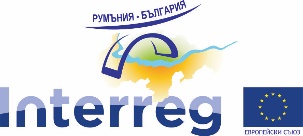 съдържание:Раздел I	ОПИСАНИЕ НА ОБЩЕСТВЕНАТА ПОРЪЧКАРаздел II	ТЕХНИЧЕСКА СПЕЦИФИКАЦИЯ. Технически ПРОЕКТИ.Раздел IІI	уСЛОВИЯ ЗА УЧАСТИЕ В ОБЩЕСТВЕНАТА ПОРЪЧКАРаздел IV	УКАЗАНИЯ ЗА ПОДГОТОВКА И ПОДАВАНЕ НА ОФЕРТАТА. КОМУНИКАЦИЯ МЕЖДУ ВЪЗЛОЖИТЕЛЯ И УЧАСТНИЦИТЕРаздел V	НЕОБХОДИМИ ДОКУМЕНТИ. ОБРАЗЦИОбразец № 1 - Опис на представените документи;Образец № 2 – Стандартен образец на единния европейски документ за обществени поръчки - ЕЕДОП;Образец № 3 - Декларация по образец, съгласно чл. 59, ал. 1, т. 3 във връзка с чл. 59, ал. 3 от Закона за мерките срещу изпирането на пари;Образец № 4 - Декларация по образец, съгласно чл. 42, ал. 2, т. 2 от Закона за мерките срещу изпирането на пари;Образец № 5 - Предложение за изпълнение на поръчката;Образец №6 - Декларация, че при изготвяне на офертата са спазени задълженията, свързани с данъци и осигуровки, опазване на околната среда, закрила на заетостта и условията на труд;Образец № 7 – Декларация за конфиденциалност по чл. 102, ал. 1 от ЗОП;Образец № 8 - Ценово предложение;Образец № 8.1. – Количествена сметка;Раздел VI	РАЗГЛЕЖДАНЕ НА ОФЕРТИТЕ. КРИТЕРИЙ ЗА ВЪЗЛАГАНЕ. МЕТОДИКА ЗА ОЦЕНКА И КЛАСИРАНЕ НА ОФЕРТИТЕ. ОПРЕДЕЛЯНЕ НА ИЗПЪЛНИТЕЛРаздел VІI	СКЛЮЧВАНЕ НА ДОГОВОР ЗА ОБЩЕСТВЕНА ПОРЪЧКА. ГАРАНЦИИ. условия за плащАнеРаздел VІІI ДОПЪЛНИТЕЛНА ИНФОРМАЦИЯ, СВЪРЗАНА С УЧАСТИЕ В ПРОЦЕДУРАТА ЗА ВЪЗЛАГАНЕ НА ОБЩЕСТВЕНАТА ПОРЪЧКАРаздел ІX     ПРОЕКТ НА ДОГОВОРПРИЛОЖЕНИЯТехническа спецификация, ведно с приложените технически проекти.Възложителят предоставя неограничен, пълен, безплатен и пряк достъп чрез електронни средства до документацията за обществената поръчка в официалната си интернет страница – http://rakovski.bg/profile/index.php, раздел „Профил на купувача“/ “Обществени поръчки” / „Рехабилитация на Част от Път PDV3234/III-565,Маноле-Белозем/-Шишманци-Раковски,кв.Секирово-кв.Парчевич-/II-56/ от км 0+000 до км 4+700 ”Раздел IОПИСАНИЕ НА ОБЩЕСТВЕНАТА ПОРЪЧКА1. ПредметС настоящата процедура се възлага обществена поръчка с предмет:  „Рехабилитация на Част от Път PDV3234/III-565,Маноле-Белозем/-Шишманци-Раковски,кв.Секирово-кв.Парчевич-/II-56/ от км 0+000 до км 4+700 ”, както следва: - 	Дейности, които са свързани с изпълнението на СМР на строежа:Видовете строително-монтажни работи (СМР) се изпълняват съгласно одобрения технически проект и след издадено и влязло в сила разрешение за строеж за обекта.Изпълнението на СМР се извършва в съответствие с изискванията на българското законодателство, техническите спецификации на вложените в строежа строителни продукти, материали и оборудване, както и добрите строителни практики в Република България и в Европейския съюз.Изпълнението на СМР е съгласно техническия проект за строежа, в съответствие с Обяснителната записка, Графика за изпълнение на строежа, предписанията и заповедите в Заповедната книга. Доставяне и влагане в строителството на съответстващи на проекта и техните спецификации строителни продукти. Съставяне на строителни книжа и изготвяне на екзекутивна документация. Отстраняване на недостатъци, установени при предаването на строежа и приемането му от възложителя (ако е приложимо). Участие в процедурата по въвеждане на строежа в експлоатация. Гаранционно поддържане на строежа, включващо отстраняване на проявени дефекти през минималните гаранционни срокове за изпълнените СМР и съоръжения на обекта.Пълният обхват на дейностите, които трябва да се извършат са посочени в Техническата спецификация, неразделна част от настоящата документация.Обществената поръчка включва следните дейности и проектни решения:СЪЩЕСТВУВАЩО ПОЛОЖЕНИЕ И ИЗХОДНИ ДАННИПроектът предвижда ремонтни дейности по участъка от общински път  PDV3234, който има свързваща функция - осигурява достъп от село Шишманци до гр. Раковски. Основна цел на проекта е да реши рехабилитирането на пътната настилка, както и повърхностното отводняване.Разглежданият обект се явява общински път  с локално движение. Приет е условен километраж, като за начало 0+000 е приет край на регулацията на с. Шишманци, а за край 4+773,50 – начало на рехабилитиран участък от пътя преди кв. Секирово.Пътят е с добре развити ситуационни характеристики и не се налага промяна в ситуационно отношение - запазва се съществуващото положение. Ситуационно пътят представлява прави и криви. Обща дължина е  4773,50 м.Теренът е равнинен. В разглежданият участък е извършен оглед на място и се забелязва следното състояние:Пътят е с амортизирана асфалтова  настилка с постоянна ширина от 7.00м. По дължина на участъците се наблюдават повърхностни разрушения, обрушване на ръбовете, както и конструктивни разрушения на пътната настилка. Успоредно на пътя, е изграден напоителен канал, който в голямата си част е затлачен и с разрушена облицовка, което създава условия за преувлажняване на пътната основа.ОПИСАНИЕ НА ДЕЙНОСТИТЕ ВКЛЮЧЕНИ В ПРОЕКТА:Общо за обекта „Рехабилитация на Част от Път PDV3234/III-565,Маноле-Белозем/-Шишманци-Раковски,кв.Секирово-кв.Парчевич-/II-56/ от км 0+000 до км 4+700 ”, са предвидени следните видове и обеми строително-монтажни дейности:	ЧАСТ ПЪТНА			Сметка №1  Земни работи		1	Изкоп на неподходящ повърхностен пласт, включително натоварване, транспортиране на определено разстояние, разтоварване на депо и оформянето му		м3 	1 792,052	Разкъртване на компрометирана асфалтова настилка	м2	805,003	Изкоп за оформяне на легло за локални ремонти на пътното тяло	м3	362,254	Изкоп земни почви за оформяне на земен окоп	 м3	3 136,685	Изкоп в земни почви за почистване на вток и отток на съществуващи съоръжения	 м3	90,006	Технологично фрезоване на съществуваща асфалтова настилка, включително всички свързани с това разходи	м2	22 509,53	Сметка №2  Пътни работи		1	Почистване на прораснала растителност	 м2	420,002	Доставка и полагане  на трошенокаменна настилка 0-63мм, включително всички съпътстващи разходи	м3	722,253	Доставка и полагане  на трошенокаменна настилка 0-40мм, включително всички съпътстващи разходи	м3	1 432,204	Направа на окопни водостоци Ф-500 под странични селскостопански пътища	м	90,005	Саниране на бетонови повърхности с циментов разтвор	м2	52,006	Доставка и монтаж на ограничителни системи за пътища Тип N2 W5			м	240,00	Сметка №3  Асфалтови работи		1	Изкърпване на единични дупки и деформации на настилката с гореща неплътна асф. смес - с дебелина от 4 до 6 см ръчно, оформяне, почистване, полагане, уплътняване, извозване на отпадъците на депо и всички свързани с това разходи. 	м2	2 270,002	Запечатване на пукнатини, по-големи от 3 мм в асфалтобетонови настилки, включително всички свързани с това разходи.	м	7 600,003	Запечатване на пукнатини, по-малки от 3 мм в асфалтобетонови настилки, включително всички свързани с това разходи.	м	9 200,004	Първи битумен разлив за връзка върху добре почистена основа, включително всички свързани с това разходи	м2	34 656,235	Направа на втори (свързващ) битумен разлив за връзка, включително всички свързани с това разходи	м2	33 456,236	Доставка и полагане на порьозен асфалтобетон  / биндер / , с дебелина след уплътняването 4 см, включително всички свързани с това разходи. 	т.	3 699,617	Доставка и полагане на дребнозърнест плътен асфалтобетон, тип  А,  за износващ пласт с дебелина след уплътняването 4 см, включително всички свързани с това разходи.	т	3 433,08	Сметка №4  Организация на движението			хоризонтална маркировка		1	Доставка и полагане на пътна маркировка от боя с перли, включително всички свързани с това разходи. 	м2	1 651,80	вертикална сигнализация		1	Доставка  на стандартни, рефлектиращи пътни знаци, включително стойки и всички свързани с това разходи.	бр	40,002	Укрепване на стандартни знаци, включително всички свързани с това разходи.	бр	42,003	Доставка  на нестандартни, рефлектиращи пътни знаци, включително стойки и всички свързани с това разходи.	м2	6,004	Временна организация на движението, както и всички необходими изисквания, съгласно съгласуването с органите на РДВР-ПП (КАТ).	глоб.  сума	1,00	ЧАСТ ЕЛЕКТРО		1	Направа шурф	бр	10,002	Направа изкоп 0,9/0,4м–ІІІ категория                       	м	4 774,003	Направа шахта с капак – по детайл                      	бр	48,004	Полагане HDPE тръба ø40мм  2бр.                           	м	4 774,005	Полагане РVС лента                                                	м	4 774,006	Обратен насип                                 	м	1 718,64А. Проектни решения по част „Пътна“:Ситуационно и нивелетно решение.Проектът се изготвя с технически елементи в ситуация и надлъжен профил, съответстващ на общински път съгласно изискванията на „Норми за проектиране на пътища”  при условие за максимално придържане към съществуващия пътен участък.     Основните цели на разработката при спазване изискванията на техническото задание са да се даде решение за:реконструкция и рехабилитация на пътната настилка;повърхностно отводняване;безопасност на движението.На база направените измервания, трасето на пътя е геометрирано в ситуация и се запазва съществуващото му положение. Предвижда се запазване на съществуващата конструкция, като се извършва възстановяване на разрушените участъци с извършването на локални ремонти, технологично профилиране и полагане на двупластово асфалтово покритие. За геометриране на проектната ос е използвана програмата GIS EXPLORER.Нивелетата е проектирана в теоретичната ос, като се държи сметка и за нивото в ръбовете на настилката. Нивелетното решение на настилката осигурява правилна геометрична форма на пътната повърхност, добро отводняване и възможно най-малко количество асфалтови смеси. Нивелетата е проектирана с прави и криви, съгласно техническите изисквания на „Норми за проектиране на пътища”. Нивелетата е съобразена с изискванията на Техническото задание за проектиране, като е осигурена двупластова настилка от неплътен асфалтобетон с дебелина мин. 4 см и 4 см плътен асфалтобетон. Радиусите на вертикалните криви и надлъжните наклони отговарят на „Норми за проектиране на пътища”. Търсен е компромис за осигуряване на правилна геометрична форма на пътната настилка и добро отводняване. Проектната скорост  е  60 км/ч.Изготвени са и са представени нивелетни решения в табличен вид. Количествата на видовете работи са дадени в подробна и в количествена сметка на обекта.За осигуряване на нивелетата в проектирания участък е необходима следната технологична последователност на работа:предварителни ремонтни дейности по малки съоръжения;почистване на прораснала растителност;изграждане на земен отводнителен окоп;профилиране за достигане на проектна нивелета;предварителни ремонти по пътното платно;изграждане на стабилизиран пътен банкет;полагане на неплътен асфалтобетон с дебелина 4 см;полагане на плътен асфалтобетон с дебелина 4 см.Напречен профил.Напречният профил на участъка е проектиран при спазване на изискванията на „Норми за проектиране на пътища”. Приетия напречен наклон на настилката в правите е 2.5%. Ширината на настилката е съобразена със съществуващото положение от 7.00м. Предвижда се изграждането на стабилизиран пътен банкет от несортиран трошен камък 0-40 с дебелина 15см.Настилка.Пътна настилкаПоради вида на разрушенията се предвиждат локални ремонти на пътното тяло / Ведомост №1/, като се спазва следната пътна конструкция:Новата конструкция при локални ремонти е предвидена за „средно“ движение и се изпълнява от: плътен  асфалтобетон с дебелина                     4 см				неплътен  асфалтобетон с дебелина                  4 см				основа от несортиран трошен камък (0-63 мм) 45 см		             Общо:	              53смОбщата дебелина от 53 см удовлетворява необходимия еластичен модул на повърхността на настилката Ен=200 МРа за категория на движението “средно” и условието за минимална дебелина на пътната настилка срещу опасно замръзване на земната основа. При констатиране на слаба основа в пътното легло, същата се усилва с едроломен камък.Повърхностните разрушения се отстраняват с извършване на кърпежи с плътен асфалтобетон, а пукнатините се запълват с горещ битум или с битумна паста.Отводняване.Отводняването е решено повърхностно чрез подходящи наклони. Надлъжно повърхностните води се отвеждат в земен отводнителен окоп, а напречно с изградени водостоци. От км 1+201 до км 2+036, поради непосредствената близост на напоителния канал не се изгражда земен окоп, а водите се отвеждат директно в него с профилиране на откоса.По съществуващите водостоци е предвидено  почистване на втока и оттока на съоръжението, саниране с циментов разтвор на откритите и обрушени бетонови повърхности, както и монтаж на ограничителни системи за пътища Тип N 2 W 5 по 12 м от всяка страна. През всички селскостопански пътища са предвидени окопни водостоци Ф-50 за естествено продължение на земния отводнителен окоп. Направен е план за отводняване, доказващ възможността за оттичане на повърхностните води.Кръстовища.По трасето на участъка има 15 съществуващи кръстовища със селскостопански пътища, по които се предвиждат зауствания с дължина 20.00м и ширина – 4.00м. Предвижда се изграждане на нова настилка с дебелина 30см и плътен асфалтобетон – 5см.Тъй като за целите на извършеното проектиране не са направени съгласувания за съществуващите комуникации, непосредствено преди започване на строителството на място ще се уточняват с възложителя и вземат съответни решения за всеки конкретно възникнал проблем.Не се предвижда почистване и ремонт на напоителния канал, който е в обслужващата зона на пътя.Забележка: Към настоящия документ е приложена Техническа спецификация, ведно с технически проекти.2. Обект на настоящата обществена поръчка по смисъла на чл. 3, ал. 1, т. 1, буква „б“ от ЗОП е „изпълнение на строеж“.Мотиви за невъзможността за разделяне на поръчката на обособени позиции:Предметът на обществената поръчка включва строителни дейности по обект трета категория по смисъла на чл.6, ал.1, т.1 от Наредба № 1 от 30 юли 2003 г. за номенклатурата на видовете строежи и чл. 137, ал. 1, т. 3, б. „а“ от ЗУТ „общински пътища, улици от първостепенната улична мрежа III и IV клас и съоръженията към тях“. Разделянето на обществената поръчка на обособени позиции би било нецелесъобразно за възложителя, тъй като създава реална опасност от възникване на прекомерни технически трудности при реализирането ѝ и от оскъпяването на отделните видове дейности. Предметът на поръчката представлява комплекс от взаимосвързани и взаимозависими строително-монтажни работи на обекта Път PDV3234, които следва да бъдат извършени в определена технологична последователност, като са технологично и времево неделими. Необходимо е да се осигури работеща синхронизация на различните строително-монтажни работи и дейности и се изисква разработване на единна и цялостна концепция за изпълнение на предмета на поръчката. Именно поради това, възлагането на поръчката на един изпълнител е оптималният вариант от техническа и организационна гледна точка и минимизира значително риска недостатъчната координация на различни изпълнители да доведе до неправилно, забавено или некачествено изпълнение или такова увреждащо обекта с общинско значение. Едновременното участие на екипи и техника на различни изпълнители на пътния обект, би изисквало полагането на големи усилия и ангажирането на сериозни ресурси, както от страна на възложителя, така и от изпълнителите, за координиране на работата, обезпечаване на безопасни условия и осъществяване на контрол върху изпълнението. Нещо повече, за изпълнението на определени дейности, такова едновременно участие на екипи и техника, е технологично невъзможно.Това неразделяне не води до нарушаване на принципите на ЗОП, както и не би довело до необосновано предимство или необосновано ограничаване на участието на стопански субекти в обществената поръчка. 3. Прогнозна стойност на поръчката. Финансиране. 3.1.Източник на финансиране:При откриване на настоящата процудера за възлагане на обществена поръчка не е осигурено финансиране, поради което в проекта на договор е предвидена клауза за отложено изпълнение, на основание чл. 114 от ЗОП.  В този случай всяка от страните може да поиска прекратяване на договора без предизвестие след изтичане на тримесечен срок от сключването му. 3.2.Максималната прогнозна стойност:Максималната прогнозна стойност на поръчката е 2 065 455,84 лв. (два милиона шестдесет и пет хиляди четиристотин петдесет и пет лева и осемдесет и четири ст.), лева без включен ДДС, разпределени, както следва:ВАЖНО !!!!!!Стойността на поръчката се оферира от участниците в български лева, без включен данък добавена стойност /ДДС/ в ценовите им предложения, като включват пълния обем подлежащи на изпълнение строително-монтажни работи.Предлаганите от участниците цени за изпълнение на настоящата поръчка трябва да са съобразени с финансовивя ресурс (прогнозна стойност), който Възложителят е определил за изпълнение на поръчката. При установяване на оферта, надхвърляща обявения максимален общ финансов ресурс, както и този по видове дейности/бюджетни пера, офертата на участника ще бъде отстранена от участие в процедурата.3.3. Плащанията по договора ще се извършват по банков път, по представена от изпълнителя банкова сметка, съгласно реда и условията, посочени в проекта на договора.4. Ред за възлагане.Обществената поръчка се възлага чрез публично състезание по чл. 18, ал. 1, т. 12  на основание чл. 20, ал. 2, т. 1 от ЗОП.5. Място и срок за изпълнение на поръчката.5.1.Място на изпълнение: Предметът на обществената поръчка ще се изпълни на територията на Община Раковски. 5.2. Срок на договора и срок за изпълнение:- Срок на договора: Срокът на договора започва да тече от датата на подписването му от двете страни и е до датата на изпълнение на всички поети от страните задължения съгласно документите, съставляващи Договора, но не по-късно от предвидения в чл. 113, ал. 1 от ЗОП максимален срок за възлагане на обществените поръчки.- Срок за изпълнение на дейностите по поръчката: Включва срокът за изпълнение на строително-монтажни работи на обекта, които са по предложение на участника в календарни дни и започва да тече от датата на получаване на възлагателно писмо от възложителя до изпълнителя, до подписване на Констативен акт за установяване годността за приемане на строежа (Приложение № 15 към чл. 7, ал. 3, т. 15 от Наредба № 3/31.07.2003 г.).Срокът за изпълнение на дейностите по поръчката не може да надвишава максималният срок, определен от възложителя - до 180 календарни дни;ВАЖНО! Участници, предложили по-дълъг срок за изпълнение на дейностите по поръчката от горепосочения, ще бъдат отстранени от участие в процедурата, като неотговарящи на това предварително обявено условие.ВАЖНО!!!!При подаване на офертата и формулиране на срока за изпълнение, участникът задължително следва да предложи срок за изпълнение в календарни дни и в цяло число. Участник, предложил срок за изпълнение не в календарни дни и/или не в цяло число или такъв, който е по-дълъг от определения максимален срок ще бъде отстранен!6. Срок на валидност на офертите.6.1. Срокът на валидност на офертите е 180 (сто и осемдесет) календарни дни, считано от датата, определена за краен срок за получаване на офертите, и представлява времето, през което участниците са обвързани с условията на представените от тях оферти.6.2. Участник, който представи оферта с по-кратък срок на валидност от определения, ще бъде отстранен от участие в процедурата за възлагане на настоящата обществена поръчка.6.3. Участник, който откаже да удължи срока на валидност на офертата си след отправяне на покана от страна на възложителя в определения в поканата срок, ще бъде отстранен от участие в процедурата за възлагане.6.4. С подаването на оферти се счита, че участниците се съгласяват с всички условия на възложителя, в т.ч. с определения от него срок на валидност на офертите и с проекта на договор.6.5. Възложителят предоставя неограничен, пълен, безплатен и пряк достъп чрез електронни средства до документацията за обществената поръчка в официалната си интернет страница в раздел „Профил на купувача“ / “Обществени поръчки”, / „РЕХАБИЛИТАЦИЯ НА ЧАСТ ОТ ПЪТ PDV3234/III-565,МАНОЛЕ-БЕЛОЗЕМ/-ШИШМАНЦИ-РАКОВСКИ,КВ.СЕКИРОВО-КВ.ПАРЧЕВИЧ-/II-56/ ОТ КМ 0+000 ДО КМ 4+700 ”“.Раздел IIТЕХНИЧЕСКА СПЕЦИФИКАЦИЯПри изпълнение на поръчката следва да се спазват всички изисквания и технически спецификации, описани в Техническата спецификация – приложение към настоящата документация. Те се считат за задължителни минимални изисквания към офертите. Неспазването на изискванията по Техническата спецификация и нейните приложения води до отстраняване на участника от процедурата. раздел ІІIУСЛОВИЯ ЗА УЧАСТИЕ В ОБЩЕСТВЕНАТА ПОРЪЧКАІ. Общи положенияПубличното състезание е вид процедура за възлагане на обществени поръчки, при която всички заинтересовани лица могат да подадат оферта. Участник в настоящата процедура за възлагане на обществена поръчка може да бъде всяко българско или чуждестранно физическо или юридическо лице или техни обединения, както и всяко друго образувание, което има право да изпълнява дейностите, включени в предмета на поръчката съгласно законодателството на държавата, в която то е установено, като всеки участник трябва да отговаря на предварително обявените в решението, обявлението и документацията изисквания на Възложителя, както и на изискванията на ЗОП и Правилника за прилагане на Закона за обществените поръчки (ППЗОП). Клон на чуждестранно лице може да е самостоятелен участник в процедура за възлагане на обществена поръчка, ако може самостоятелно да подава оферта и да сключва договор съгласно законодателството на държавата, в която е установен.  Всеки участник в процедурата за възлагане на обществената поръчка има право да представи само една оферта. Лице, което участва в обединение или е дало съгласие и фигурира като подизпълнител в офертата на друг участник, не може да представя самостоятелно оферта.Едно физическо или юридическо лице може да участва само в едно обединение.Свързани лица по смисъла на § 2, т. 45 от допълнителните разпоредби на ЗОП не могат да бъдат самостоятелни участници в процедурата за възлагане на обществената поръчка.Не се приемат варианти на офертата. В случай че участник в процедурата е обединение от физически и/или юридически лица, което не е юридическо лице:участникът следва да представи копие от документ за създаване на обединението, от който да са видни следните обстоятелства:	а) правата и задълженията за конкретната поръчка на участниците в обединението;	б) разпределението на отговорността между членовете на обединението;	в) дейностите по поръчката, които ще изпълнява всеки член на обединението.Възложителят поставя следните изисквания към обединението-участник, които да са видни от документите по т. 8.1:	а) определянето на партньор или лице, което да представлява обединението за целите на обществената поръчка;	б) уговаряне на солидарна отговорност на участниците в обединението при изпълнение на поръчката.Възложителят не изисква създаване на юридическо лице, в случай че обединението бъде определено за изпълнител на обществената поръчка.Не се допускат промени в състава на обединението след крайният срок за подаване на офертата. Когато в договора за създаването на обединение липсват клаузи, гарантиращи изпълнението на горепосочените условия, или състава на обединението се е променил след подаването на офертата – участникът може да бъде отстранен от участие в процедурата за възлагане на настоящата обществена поръчка. При подаване на оферта участникът декларира липсата на основанията за отстраняване и съответствие с критериите за подбор чрез представяне на Единен европейски документ за обществени поръчки (ЕЕДОП). В него се предоставя съответната информация, изисквана от възложителя и се посочват националните бази данни, в които се съдържат декларираните обстоятелства, или компетентните органи, които съгласно законодателството на държавата, в която участникът е установен, са длъжни да предоставят информация. Указания за попълване на ЕЕДОП могат да бъдат намерени и на официалната страница на Агенцията по обществени поръчки – www.aop.bg, раздел „Начало“ > „Законодателство и методология“ > „Въпроси“.Когато участник в обществената поръчка е обединение, което не е юридическо лице, в Част II „Информация за икономическия оператор“, Раздел А „Информация за икономическия оператор“, поле „Икономическият оператор участва ли в процедурата за възлагане на обществена поръчка заедно с други икономически оператори?“ от ЕЕДОП (подаван за всеки член на обединението) се попълва наименованието на обединението и се посочват останалите участници в него. В същото поле се посочват дейностите, които ще изпълнява съответният член на обединението, както и дали същият е партньор, определен да представлява обединението. При необходимост от деклариране на обстоятелства, относими към обединението, ЕЕДОП се подава и за обединението.Когато участникът се позовава на капацитета на трети лица, посочва това в Част ІІ „Информация за икономическия оператор“, Раздел В „Информация относно използването на капацитета на други субекти“ от ЕЕДОП.Когато участникът ще използва подизпълнители, посочва тази информация в Част ІІ „Информация за икономическия оператор“, Раздел Г „Информация за подизпълнители, чийто капацитет икономическият оператор няма да използва“ от ЕЕДОП, като посочва тези подизпълнители, делът от поръчката, който ще бъде възложен на подизпълнителя, и видовете работи, които той ще изпълнява, чрез попълване на Част IV „Критерии за подбор“, Раздел В „Технически и професионални способности“ от ЕЕДОП на участника.За неуредените въпроси в настоящата документация или обявлението за поръчката, се прилагат разпоредбите на ЗОП и ППЗОП и действащото законодателство.Офертите на участниците трябва да са изготвени при спазване на задълженията, свързани с данъци и осигуровки, опазване на околната среда, закрила на заетостта и условията на труд, които са в сила в страната или в държавата, където трябва да се предоставят услугите, и които са приложими към предоставяните услуги. 2.	ЛИЧНО СЪСТОЯНИЕ НА УЧАСТНИЦИТЕОснования за задължително отстраняване съгласно чл. 54, ал. 1 от ЗОПВъзложителят отстранява от участие в процедурата за възлагане на обществена поръчка участник, за когото е налице някое от основанията, посочени по- долу и възникнали преди или по време на процедурата:а) е осъден с влязла в сила присъда, за престъпление по чл. 108а, чл. 159а - 159г, чл. 172, чл. 192а, чл. 194 - 217, чл. 219 - 252, чл. 253 - 260, чл. 301 - 307, чл. 321, 321а и чл. 352 - 353е от Наказателния кодекс (НК) (чл. 54, ал. 1, т. 1 от ЗОП) или е осъден с влязла в сила присъда, за престъпление, аналогично на тези по-горе, в друга държава членка или трета страна (чл. 54, ал. 1, т. 2 от ЗОП);б) има задължения за данъци и задължителни осигурителни вноски по смисъла на чл. 162, ал. 2, т. 1 от Данъчно-осигурителния процесуален кодекс и лихвите по тях към държавата или към общината по седалището на възложителя и на участника, или аналогични задължения съгласно законодателството на държавата, в която участникът е установен, доказани с влязъл в сила акт на компетентен орган (чл. 54, ал. 1, т. 3 от ЗОП);в) налице е неравнопоставеност в случаите по чл. 44, ал. 5 от ЗОП [1] (чл. 54, ал. 1, т. 4 от ЗОП);г) установено е, че:аа) е представил документ с невярно съдържание, с който се доказва декларираната липса на основания за отстраняване или декларираното изпълнение на критериите за подбор (чл. 54, ал. 1, т. 5, б. „а“ от ЗОП);бб) не е предоставил изискваща се информация, свързана с удостоверяване липсата на основания за отстраняване или изпълнението на критериите за подбор  (чл. 54, ал. 1, т. 5, б. „б“ от ЗОП);д) установено е с влязло в сила наказателно постановление, или съдебно решение, нарушение на чл. 61, ал. 1, чл. 62, ал. 1 или 3, чл. 63, ал. 1 или 2, чл. 118, чл. 128, чл. 228, ал. 3, чл. 245 и чл. 301 - 305 от Кодекса на труда или чл. 13, ал. 1 от Закона за трудовата миграция и трудовата мобилност или аналогични задължения, установени с акт на компетентен орган, съгласно законодателството на държавата, в която участникът е установен (чл. 54, ал. 1, т. 6 от ЗОП), при условията на параграф 26 от Преходните и заключителни разпоредби към Закона за пазарите на финансови инструменти (ДВ, бр. 15 от 16.02.2018 г., в сила от 16.02.2018 г.);е) налице е конфликт на интереси, по смисъла на § 2, т. 21 от допълнителните разпоредби на ЗОП, който не може да бъде отстранен (чл. 54, ал. 1, т. 7 от ЗОП);Основанията по т. 2.1.1, б. “а” и “е” се отнасят за лицата, които представляват участника и за членовете на неговите управителни и надзорни органи съгласно регистъра, в който е вписан участникът, ако има такъв, или документите, удостоверяващи правосубектността му. Когато в състава на тези органи участва юридическо лице, основанията се отнасят за физическите лица, които го представляват съгласно регистъра, в който е вписано юридическото лице, ако има такъв, или документите, удостоверяващи правосубектността му. В случаите по предходното изречение, когато участникът, или юридическо лице в състава на негов контролен или управителен орган се представлява от физическо лице по пълномощие, основанията по т. 2.1.1, б. “а” и “е” се отнасят и за това физическо лице.Лицата, които представляват участника, и лицата, които са членове на управителни и надзорни органи на участника, са посочени в чл. 40, ал. 2 от ППЗОП и са, както следва;а) при събирателно дружество - лицата по чл. 84, ал. 1 и чл. 89, ал. 1 от Търговския закон;б) при командитно дружество - неограничено отговорните съдружници по чл. 105 от Търговския закон;в) при дружество с ограничена отговорност - лицата по чл. 141, ал. 2 от Търговския закон, а при еднолично дружество с ограничена отговорност - лицата по чл. 147, ал. 1 от Търговския закон;г) при акционерно дружество - лицата по чл. 241, ал. 1, чл. 242, ал. 1 и чл. 244, ал. 1 от Търговския закон;д) при командитно дружество с акции - лицата по чл. 256 от Търговския закон;е) при едноличен търговец - физическото лице - търговец;ж) при клон на чуждестранно лице - лицето, което управлява и представлява клона или има аналогични права съгласно законодателството на държавата, в която клонът е регистриран;з) при кооперациите - лицата по чл. 20, ал. 1 и чл. 27, ал. 1 от Закона за кооперациите;и) при сдружения - членовете на управителния съвет по чл. 30, ал. 1 от Закона за юридическите лица с нестопанска цел или управителят, в случаите по чл. 30, ал. 3 от Закона за юридическите лица с нестопанска цел;й) при фондациите - лицата по чл. 35, ал. 1 от Закона за юридическите лица с нестопанска цел;к) в случаите по т. 1 - 7 - и прокуристите, когато има такива;л) за чуждестранните лица - лицата, които представляват, управляват и контролират участника съгласно законодателството на държавата, в която са установени.Възложителят отстранява от участие в процедурата и когато участник в нея е обединение от физически и/или юридически лица и за член на обединението е налице някое от основанията за отстраняване по чл. 54, ал. 1 от ЗОП, възникнали преди или по време на процедурата.Основанията за отстраняване по т. 2.1.1, буква “а” по-горе се прилагат до изтичане на пет години от влизането в сила на присъдата, освен ако в присъдата е посочен друг срок на наказанието, а тези по т. 2.1.1, буква „г”, подбуква „аа“ (чл. 54, ал. 1, т. 5, буква „а” от ЗОП) три години от датата на влизането в сила на решението на възложителя, с което участникът е отстранен за наличие на обстоятелствата и буква „д” (чл. 54, ал. 1, т. 6 от ЗОП) – три години от датата на влизането в сила на акт на компетентен орган, с който е установено наличието на обстоятелствата, освен ако в акта е посочен друг срок.Основанията за отстраняване по т. 2.1.1, буква „б” не се прилагат, когато размерът на неплатените дължими данъци или социалноосигурителни вноски е до 1 на сто от сумата на годишния общ оборот за последната приключена финансова година, но не повече от 50 000 лв. – това обстоятелство се декларира в Част III „Основания за изключване“, Раздел Б „Основания, свързани с плащането на данъци или социалноосигурителни вноски“ от ЕЕДОП.Информация относно липсата или наличието на обстоятелства по т. 2.1.1 се попълва и декларира в ЕЕДОП, както следва:по т. 2.1.1, буква „а”:В Част III „Основания за изключване“, Раздел А „Основания, свързани с наказателни присъди“ на ЕЕДОП участникът следва да предостави информация относно присъди за следните престъпления:Участие в престъпна организация - по чл. 321 и 321а от НК;Корупция - по чл. 301 - 307 от НК;Измама - по чл. 209 - 213 от НК;Терористични престъпления или престъпления, които са свързани с терористични дейности - по чл. 108а, ал. 1 от НК;Изпиране на пари или финансиране на тероризъм - по чл. 253, 253а или 253б от НК и по чл. 108а, ал. 2 от НК;Детски труд и други форми на трафик на хора - по чл. 192а или 159а - 159г от НК.В този раздел участниците посочват и информация за престъпления, аналогични на посочените при наличие на присъда,  в друга държава членка или трета страна.В Част III „Основания за изключване“, Раздел Г „Специфични национални основания за изключване“ на ЕЕДОП участникът следва да предостави информация относно влязла в сила присъда, освен ако е реабилитиран, за престъпления по чл. 194 - 208, чл. 213а - 217, чл. 219 - 252 и чл. 254а - 255а и чл. 256 - 260 от НК.Участниците посочват информация за престъпления, аналогични на посочените при наличие на влязла в сила присъда,  в друга държава членка или трета страна.В Част III „Основания за изключване“, Раздел В „Основания, свързани с несъстоятелност, конфликти на интереси или професионално нарушение“, полето „Икономическият оператор нарушил ли е, доколкото му е известно, задълженията си в областта на екологичното, социалното или трудовото право?“ на ЕЕДОП участникът следва да предостави информация относно влязла в сила присъда, за престъпления по чл. 172, 255б и чл. 352 - 353е от НК.Участниците посочват информация за престъпления, аналогични на посочените при наличие на влязла в сила присъда, в друга държава членка или трета страна.по т. 2.1.1, буква „б” и т. 2.1.5:Информация относно липсата или наличието на обстоятелства по чл. 54, ал. 1, т. 3 и ал. 3 от ЗОП (по т. 2.1.1, буква „б” и т. 2.1.5) се попълва в Част III „Основания за изключване“, Раздел Б „Основания свързани с данъци и социално осигурителни вноски“, подраздел „Плащане на данъци“ и подраздел „Плащане на социалноосигурителни вноски“ на ЕЕДОП.Когато размерът на неплатените дължими данъци или социалноосигурителни вноски е до 1 на сто от сумата на годишния общ оборот за последната приключена финансова година на участника, но не повече от 50 000 лв., той предоставя тази информация в Част III „Основания за изключване“, Раздел Б „Основания свързани с данъци и социално осигурителни вноски“ на ЕЕДОП, като попълва размерът на неплатените суми и сумата на годишния общ оборот за последната приключена финансова година.по т. 2.1.1, букви „в”-„е“:Информация относно липсата или наличието на обстоятелства по чл. 54, ал. 1, т. 4, 5, и част от 6  (за нарушения, посочени по-долу) и 7 от ЗОП се попълва в Част III „Основания за изключване“, Раздел В „Основания, свързани с несъстоятелност, конфликти на интереси или професионално нарушение“ на ЕЕДОП, както следва:- за чл. 54, ал. 1, т. 4 от ЗОП – попълва се информация в полето „Конфликт на интереси, свързан с участието в процедурата за възлагане на обществена поръчка“; - за чл. 54, ал. 1, т. 5 от ЗОП – попълва се информация в полето „Подаване на неверни данни, укриване на информация, непредставяне на придружаващи документи и получаване на поверителна информация във връзка с процедурата;	- за чл. 54, ал. 1, т. 6 от ЗОП:1. за нарушения по чл. 118, чл. 128, чл. 245 и чл. 301 - 305 от Кодекса на труда) – попълва се информацията в Част III „Основания за изключване“, Раздел В „Основания, свързани с несъстоятелност, конфликти на интереси или професионално нарушение“, полето „Нарушение на задължения в областта на социалното право“ на ЕЕДОП;2. за нарушения по чл. 61, ал. 1, чл. 62, ал. 1 или 3, чл. 63, ал. 1 или 2, чл. 228, ал. 3 от Кодекса на труда и нарушения по чл. 13, ал. 1 от Закона за трудовата миграция и трудовата мобилност – попълва се информация в Част III „Основания за изключване“, Раздел Г „Специфични национални основания за изключване“, полето „Специфични национални основания за изключване“;	- за чл. 54, ал. 1, т. 7 от ЗОП – попълва се информацията в Част III „Основания за изключване“, Раздел В „Основания, свързани с несъстоятелност, конфликти на интереси или професионално нарушение“, полето „Конфликт на интереси, свързан с участието в процедурата за възлагане на обществената поръчка“ на ЕЕДОП.Основания за отстраняване съгласно чл. 55, ал. 2 от ЗОП, определени от възложителяВъзложителят отстранява от участие в процедурата за възлагане на обществена поръчка участник, за когото е налице някое от следните обстоятелства, посочени в обявлението, възникнали преди или по време на процедурата:а) обявен е в несъстоятелност или е в производство по несъстоятелност, или е в процедура по ликвидация, или е сключил извънсъдебно споразумение с кредиторите си по смисъла на чл. 740 от Търговския закон, или е преустановил дейността си, а в случай че участникът е чуждестранно лице - се намира в подобно положение, произтичащо от сходна процедура, съгласно законодателството на държавата, в която е установен (чл. 55, ал. 1, т. 1 от ЗОП);б) доказано е, че е виновен за неизпълнение на договор за обществена поръчка или на договор за концесия за строителство или за услуга, довело до разваляне или предсрочното му прекратяване, изплащане на обезщетения или други подобни санкции, с изключение на случаите, когато неизпълнението засяга по-малко от 50 на сто от стойността или обема на договора (чл. 55, ал. 1, т. 4 от ЗОП).Възложителят отстранява от участие в процедурата за възлагане на обществена поръчка и когато участник в нея е обединение от физически и/или юридически лица и за член на обединението е налице някое от посочените по т. 2.2.1 основания за отстраняване, възникнали преди или по време на процедурата.Основанията за отстраняване по т. 2.2.1, буква “б” се прилагат до изтичане на три години от датата на влизането в сила на съдебно или арбитражно решение или на друг документ, с който се доказва наличието на обстоятелствата по чл. 55, ал. 1, т. 4 от ЗОП.Информация относно липсата или наличието на обстоятелства по т. 2.2.1 се декларира, както следва:за чл. 55, ал. 1, т. 1 от ЗОП – попълва се Част III „Основания за изключване“, Раздел В „Основания, свързани с несъстоятелност, конфликти на интереси или професионално нарушение“, полето “Несъстоятелност“, полето „Производство по несъстоятелност“, полето „Споразумение с кредиторите“, полето „Аналогична на несъстоятелност ситуация съгласно националното законодателство“, полето „Управление на активите от ликвидатор“, полето „Прекратена стопанска дейност“ от ЕЕДОП;по чл. 55, ал.1, т. 4 от ЗОП – попълва се Част III „Основания за изключване“, Раздел В „Основания, свързани с несъстоятелност, конфликти на интереси или професионално нарушение“, полето “Предсрочно прекратяване на договор и налагане на обезщетения или други подобни санкции“ от ЕЕДОП.Други основания за отстраняванеВъзложителят отстранява от участие в процедурата за възлагане на обществена поръчка:Участници, които са свързани лица.Съгласно §2, т. 45 от допълнителните разпоредби на ЗОП „Свързани лица" са тези по смисъла на § 1, т. 13 и 14 от допълнителните разпоредби на Закона за публичното предлагане на ценни книжа.Информация относно липсата или наличието на това обстоятелство се декларира в Част III „Основания за изключване“, Раздел Г „Специфични национални основания за изключване“ на ЕЕДОП.Участник, за когото са налице обстоятелствата по чл. 3, т. 8 от Закона за икономическите и финансовите отношения с дружествата, регистрирани в юрисдикции с преференциален данъчен режим, контролираните от тях лица и техните действителни собственици (ЗИФОДРЮПДРКЛТДС), освен когато се прилагат изключенията по чл. 4 от ЗИФОДРЮПДРКЛТДС – дружество, регистрирано в юрисдикция с преференциален данъчен режим или лице, контролирано от дружество регистрирано в юрисдикции с преференциален данъчен режим, няма право пряко и/или косвено да участва в процедура по обществени поръчки, независимо от характера и стойността на обществената поръчка, включително и чрез гражданско дружество/консорциум, в което участва дружество, регистрирано в юрисдикция с преференциален данъчен режим.Информация относно липсата или наличието на това обстоятелство по чл. 3, т. 8 от ЗИФОДРЮПДРКЛТДС се декларира в Част III „Основания за изключване“, Раздел Г „Специфични национални основания за изключване“ на ЕЕДОП, като се посочва включително уеб адрес, орган или служба, издаващи удостоверителни документи, ако съдържащата се в тях информация е достъпна по електронен път. Участник, който участва в обединение или е дал съгласие и фигурира като подизпълнител в офертата на друг участник, и представя самостоятелна оферта. Участник, който участва в две или повече обединения, които са участници по настоящата процедура за възлагане на обществена поръчка. Участник, за когото са налице обстоятелства по чл. 69 от Закона за противодействие на корупцията и за отнемане на незаконно придобито имущество.Закон за противодействие на корупцията и за отнемане на незаконно придобито имуществоЧл. 69. (1) Лице, заемало висша публична длъжност, което в последната една година от изпълнението на правомощията или задълженията си по служба е участвало в провеждането на процедури за обществени поръчки или в процедури, свързани с предоставяне на средства от фондове, принадлежащи на Европейския съюз или предоставени от Европейския съюз на българската държава, няма право в продължение на една година от освобождаването си от длъжност да участва или да представлява физическо или юридическо лице в такива процедури пред институцията, в която е заемало длъжността, или пред контролирано от нея юридическо лице.(2) Забраната за участие в процедури за обществени поръчки или в процедури, свързани с предоставяне на средства от фондове, принадлежащи на Европейския съюз или предоставени от Европейския съюз на българската държава, се прилага и за юридическо лице, в което лицето по ал. 1 е станало съдружник, притежава дялове или е управител или член на орган на управление или контрол след освобождаването му от длъжност.Информация относно липсата или наличието на това обстоятелство се декларира в Част III „Основания за изключване“, Раздел Г „Специфични национални основания за изключване“ на ЕЕДОП.Участник, който не отговаря на поставените критерии за подбор или не изпълни друго условие, посочено в обявлението за обществена поръчка или в тази документация (чл. 107, т. 1 от ЗОП).Участник, който е представил оферта, която не отговаря на:а) предварително обявените условия за изпълнение на поръчката (чл. 107, т. 2, б. „а“ от ЗОП);б) правила и изисквания, свързани с опазване на околната среда, социалното и трудовото право, приложими колективни споразумения и/или разпоредби на международното екологично, социално и трудово право, които са изброени в приложение № 10 от ЗОП (чл. 107, т. 2, б. „б“ от ЗОП).Участникът следва да декларира обстоятелството по т. 2.3.7, б. „б“ в Част III „Основания за изключване“, Раздел В „Основания, свързани с несъстоятелност, конфликти на интереси или професионално нарушение“.Участник, който не е представил в срок обосновката по чл. 72, ал. 1 от ЗОП или същата не е приета, съгласно чл. 72, ал. 3 от ЗОП или офертата му не е приета съгласно чл. 72, ал. 4 - 5 от ЗОП (чл. 107, т. 3 от ЗОП).участници, които са свързани лица (чл. 107, т. 4 от ЗОП).участник, подал заявление за участие или оферта, които не отговарят на условията за представяне, включително за форма, начин, срок и валидност (чл. 107, т. 5 от ЗОП).д) лице, което е нарушило забрана по чл. 101, ал. 9 или 10 от ЗОПУчастник, който след покана от възложителя и в определения в нея срок не удължи срока на валидност на офертата си.Важно!Декларирането на липсата на основания за отстраняване, които следва да се отбележат в Част III „Основания за изключване“, Раздел Г „Специфични национални основания за изключване“ на ЕЕДОП се извършва като е достатъчно да бъде отбелязано единствено „НЕ“ без да се изписват самите основания. Отговор „НЕ“ се отнася за всички обстоятелства. При отговор „ДА“ участникът трябва да посочи конкретното обстоятелство, както и евентуално предприетите мерки за надеждност.Посочват се националните бази данни, в които се съдържат декларираните обстоятелства, или компетентните органи, които съгласно законодателството на държавата, в която участникът е установен, са длъжни да предоставят информация.Когато за участник е приложимо изключение по чл. 4 от ЗИФОДРЮПДРКЛТДС, това обстоятелство се описва подробно в Част III „Основания за изключване“, Раздел Г „Специфични национални основания за изключване“ на ЕЕДОП и се посочват националните бази данни, в които се съдържат декларираните обстоятелства, или компетентните органи, които съгласно законодателството на държавата, в която участникът е установен, са длъжни да предоставят информация.Мерки за доказване на надеждност от участниците, доказване липса на основание за отстраняване (чл. 56, ал. 1 от ЗОП) Когато преди подаване на офертата участник е предприел мерки за доказване на надеждност по чл. 56 от ЗОП, тези мерки се описват в ЕЕДОП, в полето, свързано със съответното обстоятелство и се прилагат доказателства.При наличие на основание за отстраняване от процедурата по чл. 54, ал. 1 от ЗОП и посочените от възложителя обстоятелства по чл. 55, ал.1 от ЗОП, съответният участник има право да представи доказателства, че е предприел мерки, които гарантират неговата надеждност, съгласно чл. 56 от ЗОП и 45 от ППЗОП като може да докаже съответно, че:а)	е погасил задълженията си по чл. 54, ал. 1, т. 3 от ЗОП, включително начислените лихви и/или глоби или че те са разсрочени, отсрочени или обезпечени (чл. 56, ал. 1, т. 1 от ЗОП);б)	е платил или е в процес на изплащане на дължимо обезщетение за всички вреди, настъпили в резултат от извършеното от него престъпление или нарушение (чл. 56, ал. 1, т. 2 от ЗОП);в) е изяснил изчерпателно фактите и обстоятелствата, като активно е съдействал на компетентните органи, и е изпълнил конкретни предписания, технически, организационни и кадрови мерки, чрез които да се предотвратят нови престъпления или нарушения (чл. 56, ал. 1, т. 3 от ЗОП);г) е платил изцяло дължимото вземане по чл. 128, чл. 228, ал. 3 или чл. 245 от Кодекса на труда (чл. 56, ал. 1, т. 4 от ЗОП).Като доказателства за надеждността на участника се представят следните документи, съгласно чл. 45, ал. 2 от ППЗОП:	а) по отношение на обстоятелството по чл. 56, ал. 1, т. 1 и 2 от ЗОП – документ за извършено плащане или споразумение, или друг документ, от който да е видно, че задълженията са обезпечени или че страните са договорили тяхното отсрочване или разсрочване, заедно с погасителен план и/или с посочени дати за окончателно изплащане на дължимите задължения или е в процес на изплащане на дължимо обезщетение;	б) по отношение на обстоятелството по чл. 56, ал. 1, т. 3 от ЗОП – документ от съответния компетентен орган за потвърждение на описаните обстоятелства.Няма право да се ползва от възможността по т. 2.4.1 участник, който с влязла в сила присъда или друг акт съгласно законодателството на държавата, в която е произнесена присъдата или е издаден актът, е лишен от правото да участва в процедури за обществени поръчки или концесии, за срока, определен с присъдата/акта.Възложителят ще прецени предприетите от участника мерки, като вземе предвид тежестта и конкретните обстоятелства, свързани с престъплението/нарушението. В случай че предприетите от участника мерки са достатъчни, за да се гарантира неговата надеждност, възложителят не го отстранява от участие в поръчката (чл. 56, ал. 2 и 3 от ЗОП).Мотивите за приемане или отхвърляне на предприетите мерки за доказване на надеждност и представените доказателства се посочват в решението за класиране или прекратяване на процедурата (чл. 56, ал. 4 от ЗОП).На основание чл. 46, ал. 1 от ППЗОП участниците са длъжни да уведомят писмено възложителя в 3-дневен срок от настъпване на някое от обстоятелствата по чл. 54, ал. 1, чл. 101, ал. 11 от ЗОП и по чл. 55, ал. 1 от ЗОП, посочени от възложителя в обявлението на обществената поръчка.При участие на подизпълнители, за същите не трябва да са налице основанията за отстраняване от процедурата - чл. 66, ал. 2 от ЗОП. При използване на капацитета на трети лица, за същите не трябва да са налице основанията за отстраняване от процедурата – чл. 65, ал. 4 от ЗОП.Документи, удостоверяващи липсата на основанията за отстраняване от процедурата съгласно чл. 58 от ЗОП са: 1. за обстоятелствата по чл. 54, ал. 1, т. 1 от ЗОП – свидетелство за съдимост;2. за обстоятелството по чл. 54, ал. 1, т. 3 от ЗОП – удостоверение от органите по приходите и удостоверение от общината по седалището на възложителя и на участника;3. за обстоятелството по чл. 54, ал. 1, т. 6 и по чл. 56, ал. 1, т. 4 от ЗОП – удостоверение от органите на Изпълнителна агенция „Главна инспекция по труда“;4. за обстоятелствата по чл. 55, ал. 1, т. 1 – удостоверение, издадено от Агенцията по вписванията.Когато участникът, избран за изпълнител, е чуждестранно лице, той представя съответния документ по т. 1, 2, 3 и 4, издаден от компетентен орган, съгласно законодателството на държавата, в която участникът е установен.В случаите, когато в съответната държава не се издават документи за посочените обстоятелства или когато документите не включват всички обстоятелства, участникът представя декларация, ако такава декларация има правно значение съгласно законодателството на съответната държава.Когато декларацията няма правно значение, участникът представя официално заявление, направено пред компетентен орган в съответната държава.Участникът посочва в офертата си адресът, на който е осигурен достъп до документа.критерии за подбор	КРИТЕРИИ ЗА ПОДБОР КЪМ ГОДНОСТТА (ПРАВОСПОСОБНОСТТА) ЗА УПРАЖНЯВАНЕ НА ПРОФЕСИОНАЛНА ДЕЙНОСТ:1.Участникът следва да е вписан в Централния професионален регистър на строителя за изпълнение на строежи със следния обхват: строителни дейности по обекти втора група, трета категория(строежи по чл. 137, ал. 1, т. 3, б. „а“ от ЗУТ „общински пътища, улици от първостепенната улична мрежа III и IV клас и съоръженията към тях“) съгласно Наредба № 1 от 30.07.2003 г. за номенклатурата на видовете строежи и чл.137 от ЗУТ.Съгласно чл.60 от ЗОП, чуждестранните участници могат да докажат регистрацията си в аналогични регистри съгласно законодателството на държавата-членка, в която са установени. Важно: Обстоятелството се удостоверява с посочване в ЕЕДОП, Част IV: Критерии за подбор, раздел А.Годност на данните за вписването в ЦПРС, посочваща уеб адрес, орган или служба, издаващи документа, точно позоваване на документа, а за чуждестранни лица съответен еквивалентен документ или декларация или удостоверение от компетентните органи съгласно националния му закон за вписването на лицето в съответен професионален регистър на държавата, в която е установен, допускащ съгласно законодателството на държавата, в която лицето е установено и осъществява дейността си, извършване на строителните работи обект на настоящата обществена поръчка, придружен с превод на български език.Доказване: При сключване на договора, участникът избран за изпълнител следва да представи документ за вписване в ЦПРС, валиден към датата на сключване на договора.Ако определеният изпълнител е чуждестранен участник, той трябва да представи документ, с който да докаже, че има право да изпълнява възлаганата дейност в Република България, включително че е извършил съответната регистрация съгласно Закона за камарата на строителите, във връзка с разпоредбата на чл. 112, ал. 1, т. 4 от ЗОП.При участие на обединения, които не са юридически лица, съответствието с критерия за подбор се доказва от всяко от лицата, включени в обединението, които ще изпълняват строителни дейности, съобразно разпределението на участието на лицата при изпълнение на дейностите, предвидено в документа за създаване на обединение.При участие на подизпълнител, същият трябва да отговаря на поставеното изискване за годност, съобразно дела и вида на поръчката, който ще изпълнява.КРИТЕРИИ ЗА ПОДБОР КЪМ ФИНАНСОВОТО И ИКОНОМИЧЕСКОТО СЪСТОЯНИЕ НА УЧАСТНИЦИТЕ:1. Участниците трябва да имат сключена валидна застраховка „Професионална отговорност в строителството“, покриваща минималната застрахователна сума на категорията строеж, съгласно чл. 171, ал. 1 от ЗУТ във вр. с във вр. с чл. 5, ал. 2, т. 3 от Наредбата за условията и реда за задължително застраховане в проектирането и строителството или еквивалентна застраховка – за чуждестранни участници с минимален праг на застрахователната сума, не по-малко от 200 000 лв., съответстващ на групата и категорията строеж, предмет на поръчката.Важно: За удостоверяване на поставеното изискване участниците попълват данни (застрахователна сума, уеб адрес, орган или служба, издаващи документа, точно позоваване на документа) в ЕЕДОП, Част IV: Критерии за подбор, раздел, Б.Икономическо и финансово състояние, т.5, за наличие на Валидна застраховка за „Професионална отговорност“ по чл.171 ал.1 от ЗУТ, при лимит на отговорността, съгласно чл. 5, ал. 2, т. 3 (200 000 лв.) от Наредбата за условията и реда за задължително застраховане в проектирането и строителството или еквивалентен документ /за чуждестранните лица/. Доказване: При сключване на договора, участникът избран за изпълнител следва да представи заверено копие на актуализирана/валидна застрахователна полица или еквивалентен документ /за чуждестранните лица/ съобразно декларираното в ЕЕДОП, а в случай, че срокът на валидност на полицата изтича до датата на подписване на договора – и заверено копие на новата застрахователна полица.При условията на чл. 67, ал. 5 от ЗОП възложителят може да изиска документи, чрез които се доказва декларираната информация – заверено копие на документи доказващи наличие на застраховка “Професионална отговорност”. При условията на чл. 112, ал. 1, т. 2 от ЗОП, преди сключване на договора, определеният изпълнител представя документите по предходното изречение (ако не са били представени по реда на чл. 67, ал. 5 от ЗОП).При участие на обединения, които не са юридически лица, съответствието с критерия за подбор се доказва от всяко от лицата, включени в обединението, които ще изпълняват строителни дейности, съобразно разпределението на участието на лицата при изпълнение на дейностите, предвидено в документа за създаване на обединение.2. Изискване за реализиран минимален общ оборот:Участниците за последните три приключили финансови години следва да са реализирали минимален общ оборот, изчислен на база годишните обороти;Забележка: Съгласно § 2, т. 66 от ДР на ЗОП “годишен общ оборот“ е сумата от нетните приходи от продажби по смисъла на Закона за счетоводството.Минимално ниво: Участниците в обществената поръчка трябва за последните 3 (три) приключили финансови години, в зависимост от датата, на която са създадени или са започнали дейността си, да са реализирали минимален общ оборот, в размер на 2 000 000,00 лв. изчислен на база годишните обороти.Удостоверяване:При подаване на офертата участникът попълва в еЕЕДОП, Част IV: „Критерии за подбор“, раздел Б: „Икономическо и финансово състояние“ данни за неговия „годишен общ оборот“ за последните три финансови години, в зависимост от датата, на която е създаден или е започнал дейността си, съгласно годишните му финансови отчети.Доказване:При сключване на договора участникът, избран за изпълнител следва да представи заверени копия на годишните финансови отчети за последните 3 (три) приключили финансови години, в зависимост от датата, на която е създаден или е започнал дейността си, или техните съставни части, когато публикуването им се изисква, съгласно законодателството на държавата, в която участникът е установен и/или справка за общия оборот.При условията на чл. 67, ал. 5 от ЗОП възложителят може да изиска представяне на всички или част от документите, чрез които се доказва информацията, посочена в ЕЕДОП. Във всеки конкретен случай възложителят съобразява разпоредбата на чл. 67, ал. 8 от ЗОП. При условията на чл. 112, ал. 1, т. 2 от ЗОП, преди сключване на договора, определеният изпълнител представя заверени копия на годишните финансови отчети за последните 3 (три) приключили финансови години, в зависимост от датата, на която е създаден или е започнал дейността си, или техните съставни части, когато публикуването им се изисква, съгласно законодателството на държавата, в която участникът е установен и/или справка за общия оборот.При сключване на договора възложителят съобразява разпоредбата на чл. 112, ал. 9 от ЗОП. При участие на обединения, които не са юридически лица, съответствието с критерия за подбор се доказва от обединението участник като цяло.КРИТЕРИИ ЗА ПОДБОР КЪМ ТЕХНИЧЕСКИТЕ И ПРОФЕСИОНАЛНИ СПОСОБНОСТИ НА УЧАСТНИЦИТЕ:1. Участникът, през последните 5 (пет) години, считано от датата на подаване на офертата, следва да е изпълнил успешно строителни дейности с предмет и обем, идентичен или сходен с този на поръчката.За строителни дейности с предмет и обем „сходен с този на настоящата поръчка“ се приема изграждане и/или реконструкция и/или основен ремонт и/или рехабилитация на пътища и/или улици, с обем 33 000 кв.м.Важно: За удостоверяване на поставеното изискване участниците представят Списък на строителството за последните пет години,считано от датата на подаване на оферта, което е идентично или сходно с предмета и обема на обществената поръчка, с посочване на стойностите, датите и получателите, (попълва се съответната част от ЕЕДОП, Част IV: Критерии за подбор, раздел, В.Технически и професионални способности, т.1а); Доказване: При сключване на договора, участникът избран за изпълнител следва да представи документи, удостоверяващи изпълненото строителство съобразно декларираното в ЕЕДОП, което е идентично или сходно с предмета и обема на обществената поръчка и които документи съдържат информация за стойността, датата, на която е приключило изпълнението, мястото, вида и обема, както и дали е изпълнено в съответствие с нормативните изисквания.При условията на чл. 67, ал. 5 от ЗОП възложителят може да изиска документи, чрез които се доказва декларираната в ЕЕДОП информация - Списък на строителството, идентично или сходно с предмета на поръчката, изпълнено през последните 5 години, считано от датата на подаване на офертите с приложени към него копия на удостоверения за добро изпълнение на посоченото строителство, които да съдържат стойността, датата, на която е приключило изпълнението, мястото, вида и обема, както и дали е изпълнено в съответствие с нормативните изисквания. При условията на чл. 112, ал. 1, т. 2 от ЗОП, преди сключване на договора, определеният изпълнител представя документите по предходното изречение (ако не са били представени по реда на чл. 67, ал. 5 от ЗОП).При участие на обединения, които не са юридически лица, съответствието с критерия за подбор се доказва от обединението участник като цяло.2. Участниците в процедурата следва да разполагат с ръководен състав с определена професионална компетентност за изпълнението на предмета на поръчката, включващ най-малко:2.1. Участникът трябва да разполага с екип от експерти, които отговарят за извършването на строителството, със следната професионална компетентност:А.1. Технически ръководител – лице с квалификация "строителен инженер", "инженер" или "архитект", както и лице със средно образование с четиригодишен курс на обучение и придобита професионална квалификация в областите "Архитектура и строителство" и "Техника" или еквивалентна за участниците от други държави членки, притежаващо професионален опит по специалността мин. 2 год. А.2. Специалист „Контрол на качеството“ - лице, притежаващо Удостоверение/Сертификат за преминато обучение за контрол върху качеството на изпълнение в строителството и за контрол на съответствието на строителните продукти със съществените изисквания за безопасност или еквивалентно за участниците от други държави членки, с доказан опит като специалист контрол на качеството на мин. 1 (един) изпълнен строителен обект.А.3. Длъжностно лице по безопасност и здраве - да притежава валидно удостоверение за Длъжностно лице по безопасност и здраве в строителството, съгласно Наредба № РД-07-2 от 16.12.2009 г. за условията и реда за провеждането на периодично обучение и инструктаж на работниците и служителите по правилата за осигуряване на здравословни и безопасни условия на труд или еквивалентно за участниците от други държави членки и специфичен професионален опит, като длъжностно лице по здраве и безопасност на мин. 1 (един) изпълнен строителен обект.Важно!!! Посочените експерти могат да изпълняват и повече от една длъжност.Удостоверяване: При подаване на офертата участникът декларира съответствие с поставеното изискване чрез представяне в ЕЕДОП в Част IV: Критерии за подбор, буква В: Технически и професионални способности, т. 2 и 6) от ЕЕДОП (посочва се професионалната компетентност на лицата в това число: трите имена и позиция; Образование (степен, специалност, година на дипломиране, № на диплома, учебно заведение); Професионална квалификация (направление, година на придобиване, № на издадения документ, издател); Професионален опит/опит (месторабота, период, длъжност, основни функции).Доказване: При сключване на договора, участникът избран за изпълнител следва да представи списък на персонала, който ще изпълнява поръчката, и/или на членовете на ръководния състав, които ще отговарят за изпълнението, както и документи, които доказват професионална компетентност на лицата, удостоверяващ декларираната информация за персонала в ЕЕДОП.Уточнение: При използването на експерти - чуждестранни лица, доказването на съответствие с поставените изисквания за образователно – квалификационна степен се удостоверява и с посочване на еквивалентни на изброените по-горе специалности. Прилагат се разпоредбите на Директива 2005/26/ЕО, както и условията и реда за признаване на професионални квалификации, придобити в други държави членки и в трети държави, с цел достъп и упражняване на регулирани професии в Република България. С Решение на Министерски съвет № 352 от 21.05.2015 г. е приет Първи национален план за действие по взаимна оценка на регулираните професии в държавите членки съгласно чл. 59 „Прозрачност“ от изменената Директива 2005/36/ЕО на Европейския парламент и на Съвета от 7 септември 2005 година относно признаването на професионалните квалификации.При условията на чл. 67, ал. 5 от ЗОП възложителят може да изиска документи, чрез които се доказва декларираната в ЕЕДОП информация - Списък на членовете на екипа от експерти, които ще отговарят за изпълнението, в който е посочена професионална компетентност и опит на лицата. При условията на чл. 112, ал. 1, т. 2 от ЗОП, преди сключване на договора, определеният изпълнител представя документите по предходното изречение (ако не са били представени по реда на чл. 67, ал. 5 от ЗОП), както и документи, които доказват професионалната компетентност и опит на лицата.При участие на обединения, които не са юридически лица, съответствието с критерия за подбор се доказва от обединението участник като цяло.3. Участникът следва да прилага следните системи: - система за управление на качеството, съответстваща на стандарт БДС ЕN ISO 9001: 2015 или еквивалентен с обхват на сертификация – строителство, и  - система за опазване на околната среда, съответстваща на стандарт БДС ЕN ISO 14001: 2015 или еквивалентен с обхват на сертификация – строителство. Удостоверяване: При подаване на офертата, съответствие с изискването се декларира в част ІV, раздел Г „Стандарти за осигуряване на качеството и стандарти за екологично управление“ от ЕЕДОП. С ЕЕДОП участникът предоставя информация дали съответните документи са на разположение в електронен формат – посочва се уеб адрес, орган или служба, издаващи документа за регистрация и точно позоваване на документа, обхвата на регистрацията и периода на валидност.Доказване: При сключване  на договора възложителят изисква заверени копия на сертификати за управление на качеството и за опазване на околната среда.При условията на чл. 67, ал. 5 от ЗОП възложителят може да изиска документи, чрез които се доказва декларираната в ЕЕДОП информация - заверени копия на сертификати за управление на качеството и за опазване на околната среда.При условията на чл. 112, ал. 1, т. 2 от ЗОП, преди сключване на договора, определеният изпълнител представя документите по предходното изречение (ако не са били представени по реда на чл. 67, ал. 5 от ЗОП). При участие на обединения, които не са юридически лица, съответствието с критерия за подбор се доказва от всеки участник в обединението, съобразно дейностите.Критерии за подбор при участие на обединения и подизпълнителиПри участие на обединения, които не са юридически лица, съответствието с критериите за подбор се доказва от обединението-участник, а не от всяко от лицата, включени в него, с изключение на съответна регистрация, представяне на сертификат или друго условие, необходимо за изпълнение на поръчката, съгласно изискванията на нормативен или административен акт и съобразно разпределението на участието на лицата при изпълнение на дейностите, предвидено в договора за създаване на обединението (чл. 59, ал. 6 от ЗОП).Подизпълнителите (ако участникът е посочил, че ще ползва такива) трябва да отговарят на съответните критерии за подбор съобразно вида и дела от поръчката, който ще изпълняват, и за тях да не са налице основания за отстраняване от процедурата (чл. 66, ал. 2 от ЗОП).Ползване на капацитета на трети лица и подизпълнителиУчастниците могат да се позоват на капацитета на трети лица при условията на чл. 65 от ЗОП и независимо от правната връзка между тях, по отношение на критериите, свързани с икономическото и финансовото състояние, техническите и професионалните способности.Когато участникът се позовава на капацитета на трети лица, посочва това в Част II „Информация за икономическия оператор“, Раздел В „Информация относно използването на капацитета на други субекти“ от ЕЕДОП и попълва приложимите полета от Част IV „Критерии за подбор“ от ЕЕДОП. Участникът трябва да може да докаже, че ще разполага с техните ресурси, като представи документи за поетите от третите лица задължения (чл. 65, ал. 3 от ЗОП).Третите лица трябва да отговарят на съответните критерии за подбор, за доказването на които, участникът се позовава на техния капацитет, и за тях да не са налице основанията за отстраняване от процедурата (чл. 65, ал. 4 от ЗОП).Участниците посочват в офертата подизпълнителите и дела от поръчката, който ще им възложат, ако възнамеряват да използват такива. Участниците трябва да представят доказателство за поетите от подизпълнителите задължения (чл. 66, ал. 1 от ЗОП).Деклариране на лично състояние и съответствие с критериите за подборПри подаване на оферта участникът декларира липсата на основанията за отстраняване и съответствие с критериите за подбор чрез представяне на ЕЕДОП. В него се предоставя съответната информация, изисквана от възложителя и се посочват националните бази данни или публични регистри, в които се съдържа информация за декларираните обстоятелства или компетентните органи, които съгласно законодателството на държавата, в която участникът е установен, са длъжни да предоставят информация (чл. 67, ал. 1 от ЗОП).Когато участникът е посочил, че ще използва капацитета на трети лица за доказване на съответствието с критериите за подбор или че ще използва подизпълнители, за всяко от тези лица се предоставя отделен ЕЕДОП, който съдържа информацията по чл. 67, ал. 1 от ЗОП (чл. 67, ал. 2 от ЗОП).Когато изискванията по чл. 54, ал. 1, т. 1, 2 и 7 от ЗОП се отнасят за повече от едно лице и за тях няма различие по отношение на обстоятелствата по чл. 54, ал. 1, т. 1, 2 и 7  от ЗОП, ЕЕДОП може да се подпише само от едно от тези лица, в случай че подписващият разполага с информация за достоверността на декларираните обстоятелства по отношение на останалите задължени лица. Когато е налице необходимост от защита на личните данни при различие в обстоятелствата, свързани с личното състояние на лицата по чл. 54, ал. 2 и 3 от ЗОП, информацията относно изискванията по чл. 54, ал. 1, т. 1, 2 и 7 от ЗОП се попълва в отделен ЕЕДОП, подписан от съответното лице. (чл. 41, ал. 2 от ППЗОП). В случаите по предходната точка, в ЕЕДОП могат да се съдържат и обстоятелствата по чл. 54, ал. 1, т. 3 - 6 и чл. 55, ал. 1, т. 1 и т. 4 от ЗОП, както и тези, свързани с критериите за подбор, ако лицето, което го подписва, може самостоятелно да представлява съответния стопански субект. (чл. 41, ал. 3 от ППЗОП).Възложителят може да изисква по всяко време след отварянето на заявленията за участие или офертите представяне на всички или част от документите, чрез които се доказва информацията, посочена в ЕЕДОП, когато това е необходимо за законосъобразното възлагане на поръчката. (чл. 67, ал. 5 от ЗОП). Възложителят може да не приеме представено доказателство за технически и професионални способности, когато то произтича от лице, което има интерес, който може да води до облага по смисъла на чл. 54 от Закона за противодействие на корупцията и за отнемане на незаконно придобитото имущество (чл. 64, ал. 2 от ЗОП).Допълнителна информацияДекларирането на липсата на основания за отстраняване и съответствието с поставените от възложителя критерии за подбор се извършва от участника чрез попълване и представяне на ЕЕДОП, съгласно чл. 67, ал. 1 от ЗОП, при спазване на изискванията на ЗОП, настоящите указания и указанията, съдържащи се в образеца на ЕЕДОП. ВАЖНО!!! Считано от 01.04.2018 г. ЕЕДОП се предоставя в електронен вид (чл. 67, ал. 4 от ЗОП).Единният европейски документ за обществени поръчки се предоставя в електронен вид по образец, утвърден с акт на Европейската комисия.Подготовка на образец на ЕЕДОП: 1.1. Чрез използване на българският еквивалент на осигурената от ЕК безплатна услуга чрез информационната система за eЕЕДОП. Във връзка със съобщението на Европейската комисия за преустановяването на онлайн услугата „Единeн европейски документ за обществени поръчки“ (https://ec.europa.eu/tools/espd/filter?lang=bg), Агенцията по обществени поръчки (АОП), уведоми всички потребители, че задължението за използване на ЕЕДОП остава в сила и може да бъде изпълнявано чрез предоставяния от АОП български вариант на услугата. Той е достъпен на интернет адрес: https://espd.eop.bg/espd-web/filter?lang=bg, без необходимост от предварителна регистрация.
При подготовката на конкретна процедура възложителят създава образец на еЕЕДОП чрез маркиране на полетата, които съответстват на поставените от него изисквания, свързани с личното състояние на кандидатите/участниците и критериите за подбор.  Генерираните файлове (espd-request) се предоставят на заинтересованите лица по електронен път с останалата документация за обществената поръчка. Стопанският субект зарежда в системата получения XML файл, попълва необходимите данни и го изтегля (espd-response), след което ЕЕДОП следва да се подпише с електронен подпис от съответните лица. Важно! Системата за еЕЕДОП е онлайн приложение и не може да съхранява данни, предвид което еЕЕДОП в XML или PDF формат винаги трябва да се запазва и да се съхранява локално на компютъра на потребителя.Един от възможните начини за предоставяне на ЕЕДОП в електронен вид е той да бъде цифрово подписан и приложен на подходящ оптичен носител към пакета документи за участие в процедурата. Форматът, в който се предоставя документът не следва да позволява редактиране на неговото съдържание.  Друга възможност за предоставяне е чрез осигурен достъп по електронен път до изготвения и подписан електронно ЕЕДОП. В този случай документът следва да е снабден с т.нар. времеви печат, който да удостоверява, че ЕЕДОП е подписан и качен на интернет адреса, към който се препраща, преди крайния срок за получаване на заявленията/офертите.  Важно! В случаите когато ЕЕДОП е попълнен през системата за еЕЕДОП, при предоставянето му, с електронен подпис следва да бъде подписана версията в PDF формат. Допълнителна информация, относно попълването и представянето на еЕЕДОП може да бъде намерена на интернет страницата на Агенция по обществените поръчки: http://www.aop.bg/fckedit2/user/File/bg/practika/MU4_2018.pdf Поради горното Възложителят избра да използва еЕЕДОП само в XML и PDF формат, каквато възможност предоставя методическо указание изх. № МУ-4 от 02.03.2018 г. на АОП, който е изготвен за целите на процедурата и предоставен на участниците за ползване на Профила на купувача към документацията за участие.Към настоящата документация се предоставя образец на ЕЕДОП във формат XML и PDF, който може да бъде попълнен и подписан с електронен подпис (електронни подписи). Образецът е съобразен с условията на настоящата процедура като са изключени полетата, които не е необходимо да се попълват. Всички останали данни, които се попълват в еЕЕДОП зависят от формата на участие и обстоятелствата, свързани с конкретния подател на документа. След попълване на образеца същият се подписва електронно от всички задължени лица по чл.40 от ППЗОП и се предоставя само в електронен вид към документите за участие в процедурата.Заинтересованите лица могат да получат допълнителна информация по интересуващи ги въпроси свързани с попълване и подписване на еЕЕДОП от заглавната страница на АОП и дадените там Методически указания, и от рубриката ”Въпроси и отговори”, където публикувана информация, свързана с еЕЕДОП.Съгласно Методическото указание на АОП от посочената рубрика, в т.11, е указано, че електронните форми на ЕЕДОП е необходимо да бъдат подписвани само с квалифициран електронен подпис.Допълнителна информация, относно попълването и представянето на еЕЕДОП може да бъде намерена на интернет страницата на Агенция по обществените поръчки: http://www.aop.bg/fckedit2/user/File/bg/practika/MU4_2018.pdfКогато е приложимо участникът представя документи, удостоверяващи предприетите от него мерки за доказване на надеждност, съгласно чл. 56 от ЗОП. Предприетите мерки се описват в съответния раздел на ЕЕДОП. Като доказателства за надеждността на участника могат да се представят документи съгласно чл. 45, ал. 2 от ППЗОП. В част II, Раздел А от ЕЕДОП, участниците посочват единен идентификационен код – ЕИК по чл. 23 от Закона за търговския регистър и регистъра на юридическите лица с нестопанска цел, уникален единен идентификационен код - код по БУЛСТАТ по чл. 4 от Закона за регистър БУЛСТАТ, идентификационен номер по Закона за данък върху добавената стойност (ако е приложимо) и/или друга идентифицираща информация в съответствие със законодателството на държавата, в която участникът е установен, както и адрес, включително електронен, за кореспонденция при възлагане на поръчката. Когато участникът е обединение, което не е юридическо лице, ЕЕДОП се подава от всеки от участниците в обединението. При необходимост от деклариране на обстоятелства, относими към обединението, ЕЕДОП се подава и за обединението, като в част II, Раздел А се посочва съответната информация за останалите участници в обединението. В случай че обединението е регистрирано по БУЛСТАТ преди датата на подаване на офертата за настоящата обществена поръчка, се посочва БУЛСТАТ и/или друга идентифицираща информация в съответствие със законодателството на държавата, в която участникът е установен, както и адрес, включително електронен, за кореспонденция при възлагане на поръчката. Когато определеният изпълнител е неперсонифицирано обединение на физически и/или юридически лица, договорът за обществена поръчка се сключва, след като изпълнителят представи пред възложителя заверено копие от удостоверение за данъчна регистрация и регистрация по БУЛСТАТ или еквивалентни документи съгласно законодателството на държавата, в която обединението е установено.В Част II „Информация за икономическия оператор“, Раздел Б „Информация за представителите на икономическия оператор“ от ЕЕДОП се посочват името/ната и адреса/ите на лицето/ата, упълномощено/и да представляват участника за целите на процедурата за възлагане на обществена поръчка.Когато техническите спецификации, свързани с изпълнението на поръчката съдържат конкретен модел, източник или специфичен процес, който характеризира продуктите или услугите, търговска марка, патент, тип или конкретен произход или производство, възложителят приема и еквивалентни такива. Възложителят приема всякакви подходящи доказателства за съответствие, при условие че участникът докаже, че доставката и/или услугата отговаря на изискванията на възложителя.РаздEл ІV. УКАЗАНИЯ ЗА ПОДГОТОВКА И ПОДАВАНЕ НА ОФЕРТАTA. КОМУНИКАЦИЯ МЕЖДУ ВЪЗЛОЖИТЕЛЯ И УЧАСТНИЦИТЕ1. В сроковете и при условията, определени в ЗОП и ППЗОП, възложителят публикува в профила на купувача, всички документи за участие в процедурата и предоставя неограничен пълен, безплатен и пряк достъп до тях.2. При различие между информацията, посочена в обявлението и в документацията за участие в процедурата, за вярна се смята информацията, публикувана в обявлението.3. По въпроси, свързани с възлагане на поръчката и подготовката на офертите на участниците, които не са разгледани в документацията, се прилагат разпоредбите на ЗОП и ППЗОП. При разминаване между съдържанието на настоящата документация и разпоредбите на ЗОП и ППЗОП се прилагат нормативните актове.4. За участие при възлагането на настоящата обществена поръчка участникът подготвя и представя оферта, която трябва да съответства напълно на изискванията на възложителя. Офертата трябва да включва всички изискуеми документи.5. Офертата се подписва от представляващия участника или от надлежно упълномощено лице, като в офертата се прилага пълномощното от представляващия участника. Документите, за участие, които обективират лично изявление на конкретно лице, представляващо участника, не могат да бъдат подписвани от пълномощник. 6. Участниците в процедурата са длъжни да съблюдават сроковете и условията, посочени в обявлението и документацията за обществената поръчка. Условията, съдържащи се в образците към настоящата документация, са задължителни за участниците. 7. Офертата следва да бъде представена в административната сграда на Община Раковски всеки работен ден от 08:00 ч. до 17:00 ч. на адрес: гр. Раковски, 4150, община Раковски, област Пловдив, пл. България № 1, деловодство преди датата и часа, посочени в обявлението за обществената поръчка като краен срок за подаване на офертите, или – в случай че е приложимо и има публикувано – в обявлението за изменение или допълнителна информация.8. Ако участникът изпраща офертата чрез препоръчана поща или куриерска служба, разходите по изпращането са за негова сметка. В този случай участникът трябва да изпрати офертата така, че да обезпечи нейното получаване на посочения от възложителя адрес преди изтичане на срока за подаване на офертите. Рискът от забава или загубване на офертата е за участника.9. Оферта, получена от възложителя след посочения срок, се връща на участника и това се отбелязва в регистъра на възложителя.10. Офертата се представя в запечатана непрозрачна опаковка от участника лично или от упълномощен от него представител или чрез пощенска или друга куриерска услуга с препоръчана пратка с обратна разписка, на адреса, посочен от възложителя. Не се приема оферта, която е представена в прозрачна, незапечатана или с нарушена цялост опаковка. Такава оферта незабавно се връща на участника и това се отбелязва в регистъра на възложителя.11. Когато към момента на изтичане на крайния срок за получаване на оферти пред мястото, определено за тяхното подаване, все още има чакащи лица, те се включват в списък, който се подписва от представител на възложителя и от присъстващите лица. Заявленията за участие или офертите на лицата от списъка се завеждат в регистър, като в тези случаи не се допуска приемане на заявления за участие или оферти от лица, които не са включени в списъка. 12. Върху опаковката участникът записва “Оферта”, посочват се наименованието на поръчката, наименованието на участника, включително участниците в обединението (когато е приложимо), адрес и лице за кореспонденция, телефон и по възможност факс и електронен адрес.13. На основание чл. 101, ал. 6 от ЗОП офертите се изготвят на български език. Документите, които се създават с цел участие в обществена поръчка, се представят на български език. Документи, които се прилагат към офертата, но са вече издадени и са на чужд език, следва да бъдат придружени с превод на български език. 14. Всички документи, които не са представени в оригинал /когато е допустимо това/ и са представени във вид на копия трябва да бъдат заверени с гриф: „Вярно с оригинала“, изписано име и фамилия и подпис на представляващия участника. Документи, които се изисква да бъдат представени в оригинал, не се представят като копия. Всички документи трябва да са валидни към датата на тяхното представяне.15. Възложителят осигурява пълен достъп до документацията за участие в обществената поръчка на своя профил на купувача на адрес: http://rakovski.bg/profile/index.php, раздел „Профил на купувача“/ „Обществени поръчки”, възлагани чрез процедури по ЗОП“.16. Всички комуникации и действия на възложителя и на участниците са в писмен вид. Обменът на информация между възложителя и участника може да се извършва по един от следните начини:- лично – срещу подпис;- по пощата –  чрез препоръчано писмо с обратна разписка, изпратено на посочения от участника адрес;- чрез куриерска служба;- по факс;- по електронен път при условията и по реда на Закона за електронния документ и електронните удостоверителни услуги;- чрез комбинация от тези средства.17. При изпълнение на поръчката изпълнителят е длъжен да спазва всички нормативни изисквания, свързани с данъци и осигуровки, закрила на заетостта и условията на труд и опазване на околната среда, които са в сила в Република България и които са приложими към изпълнението.18. На основание чл. 102, ал. 1 от ЗОП участниците могат да посочват в офертите си информация, която смятат за конфиденциална във връзка с наличието на търговска тайна. За целта, към техническото си предложение, участниците прилагат попълнена декларация-по образец към документацията за конфиденциалност. Когато участниците са се позовали на конфиденциалност, съответната информация не се разкрива от възложителя. Съгласно чл. 102, ал. 2 от ЗОП участниците не могат да се позовават на конфиденциалност по отношение на предложенията от офертите им, които подлежат на оценка. Раздел VНЕОБХОДИМИ ДОКУМЕНТИ. ОБРАЗЦИВсеки участник представя оферта в запечатана непрозрачна опаковка, която съдържа: 1. Опис на представените документи и информация, съдържащи се в офертата, съгласно чл. 47, ал. 3 от ППЗОП - Образец № 1.2. ЕЕДОП - единен европейски документ за обществени поръчки, попълнен и представен в електронен вид, в съответствие с изискванията на закона и условията на възложителя - съгласно Образец № 2, а когато е приложимо - ЕЕДОП за всеки от участниците в обединението, което не е юридическо лице, при необходимост от деклариране на обстоятелства, относими към обединението, ЕЕДОП се подава и за обединението, за всеки подизпълнител и за всяко лице, чиито ресурси ще бъдат ангажирани в изпълнението на поръчката.Когато изискванията по чл. 54, ал. 1, т. 1, 2 и 7 от ЗОП се отнасят за повече от едно лице и за тях няма различие по отношение на обстоятелствата по чл. 54, ал. 1, т. 1, 2 и 7  от ЗОП, ЕЕДОП може да се подпише само от едно от тези лица, в случай че подписващият разполага с информация за достоверността на декларираните обстоятелства по отношение на останалите задължени лица. Когато е налице необходимост от защита на личните данни при различие в обстоятелствата, свързани с личното състояние на лицата по чл. 54, ал. 2 и 3 от ЗОП, информацията относно изискванията по чл. 54, ал. 1, т. 1, 2 и 7 от ЗОП се попълва в отделен ЕЕДОП, подписан от съответното лице. (чл. 41, ал. 2 от ППЗОП). В случаите по предходната точка, в ЕЕДОП могат да се съдържат и обстоятелствата по чл. 54, ал. 1, т. 3 - 6 и чл. 55, ал. 1, т. 1 и т. 4 от ЗОП, както и тези, свързани с критериите за подбор, ако лицето, което го подписва, може самостоятелно да представлява съответния стопански субект. (чл. 41, ал. 3 от ППЗОП).ВАЖНО: Единният европейски документ за обществени поръчки се предоставя в електронен вид по образец, утвърден с акт на Европейската комисия.3. Документи за доказване на предприетите мерки за надеждност, когато е приложимо;4. Документите за участници обединения, съгласно чл. 37, ал. 3 и 4 от ППЗОП и изискванията на настоящата документация;5. ТЕХНИЧЕСКО ПРЕДЛОЖЕНИЕ, в обособена папка, съдържащо:5.1. Предложение за изпълнение на поръчката в съответствие с Техническата спецификация и изискванията на Възложителя в Методиката за оценка, което съдържа: 1 Организационна схема и взаимоотношения между страните по време на изпълнението на поръчката; 2 Предложение за строителство; 3 Строителна програма и времеви график на изпълнението; 4 Мерки за опазване на околната среда по време на изпълнението на строителството- Образец № 5 /оригинал/.5.2. Други документи, изисквани съгласно техническата спецификация или настоящата документация, например:5.3. Декларация, че при изготвяне на офертата са спазени задълженията, свързани с данъци и осигуровки, опазване на околната среда, закрила на заетостта и условията на труд – съгласно Образец № 6 /оригинал/;5.4. Декларация за конфиденциалност по чл. 102, ал. 1 от ЗОП – Образец № 7  (ако е приложимо);6. Отделен запечатан непрозрачен плик с ценовото предложение на участника за изпълнение на поръчката,  с надпис „ПРЕДЛАГАНИ ЦЕНОВИ ПАРАМЕТРИ“.В плика се поставя ценовото предложение на участника съгласно образец – Образец № 8 /оригинал/, ведно с попълнена Количествено-стойностна сметка по Образец № 8.1. /оригинал/;Забележка: Извън плика „Предлагани ценови параметри“ не трябва да е посочена никаква информация относно цената. Участници, които по какъвто и да е начин са включили някъде в офертата си извън плика „Предлагани ценови параметри” елементи, свързани с предлаганата цена (или части от нея) ще бъдат отстранени от участие в процедурата.	Предлаганите от участниците цени трябва да са в български лева, посочени с и без вкл. ДДС, с точност до втори знак /включително/ след десетичната запетая.	Предлаганата от участник обща цена за изпълнение следва да е съобразена с прогнозната стойност на поръчката, която прогнозна стойност е максимално допустима стойност. В случай на надвишаване на общата прогнозната стойност, участникът ще бъде отстранен от участие в процедурата на основание чл. 107, т. 2, б. „а” от ЗОП.	При несъответствие между стойността в цифри и изписаната с думи за вярна се приема стойността, изписана с думи.	Ценовото предложение се попълва четливо.Важно! Към настоящата документация са представени образци на документи, чиито условия са задължителни за участниците.В случай на незпазване на одобрените от възложителя образци, участникът ще бъде отстранен от участие в процедурата на основание чл. 107, т. 5 от ЗОП.При писмено искане за разяснения по условията на обществената поръчка, направено до 5 дни, преди изтичането на срока за получаване на оферти, възложителят публикува в профила на купувача писмени разяснения.Разясненията се публикуват на профила на купувача в срок до 3 дни от получаване на искането, и в тях не се посочва лицето, направило запитването.Раздел VIразглеждане НА ОФЕРТИТЕ. КРИТЕРИЙ ЗА ВЪЗЛАГАНЕ. оценка и класиране на офертите. ОПРЕДЕЛЯНЕ НА ИЗПЪЛНИТЕЛ1. Възложителят назначава със заповед комисия, която отговаря за разглеждане, оценка и класиране на офертите. Комисията се състои от нечетен брой членове. Действията на комисията се протоколират. 2. Разглеждането на офертите се извършва при спазване на изискванията на ЗОП и ППЗОП. Разглеждането, оценяването и класирането на офертите се извършва съобразно определения от възложителя критерий за възлагане на поръчката.3. Отваряне на офертитеДенят на отваряне на офертите е посочен в обявлението за поръчката. При промяна в датата, часа или мястото за отваряне на офертите участниците се уведомяват чрез профила на купувача най-малко 48 часа преди новоопределения час.Действията на комисията по чл. 103, ал. 1, във вр. с чл.181, ал.4 от ЗОП при разглеждане на офертите, включително отварянето на офертите, са съгласно глава пета, раздел VIII от ППЗОП.Офертите се отварят на публично заседание, на което могат да присъстват участниците в процедурата или техни упълномощени представители, както и представители на средствата за масово осведомяване.4. Отваряне на ценовите предложенияНа основание чл. 57, ал. 4 от ППЗОП не по-късно от два работни дни преди датата на отваряне на ценовите предложения комисията по чл. 103, ал. 1 от ЗОП обявява най-малко чрез съобщение в профила на купувача датата, часа и мястото на отварянето. На отварянето могат да присъстват лицата по чл. 54, ал. 1 от ППЗОП. Комисията обявява резултатите от оценяването на офертите по другите показатели, отваря ценовите предложения и ги оповестява. Пликът с цената, предлагана от участник, чиято оферта не отговаря на изискванията на възложителя, не се отваря. За участниците, чиито ценови оферти са отворени, Комисията прилага чл.72 от ЗОП. При наличието на посочени в тази разпоредба хипотези, Комисията прилага разписаните правила в чл.72 от ЗОП.5.  Оценяване на офертите:Комисията класира участниците по степента на съответствие на офертите с предварително обявените от възложителя условия. Крайното класиране на Участниците се извършва по броя на точките, получени за всеки допуснат до оценяване участник. На първо място се класира Участникът получил най-много точки съгласно комплексната си оценка (КО).Когато комплексните оценки на две или повече оферти са равни, с предимство се класира офертата, в която се съдържат по-изгодни предложения, преценени в следния ред:1. по-ниска предложена цена;2. по-изгодно предложение по показателите извън този по т. 1 сравнени в низходящ ред съобразно тяхната тежест.Комисията провежда публично жребий за определяне на изпълнител между класираните на първо място оферти, ако участниците не могат да бъдат класирани в съответствие с т.1-т.2.Комисията с мотивирана обосновка на основание чл.107 от ЗОП предлага за отстраняване от участие в поръчката всеки участник, който не отговаря освен на основанията по чл.54 и на тези по чл.55 от ЗОП посочени от Възложителя в обявлението, и на поставените критерии за подбор, или не е изпълнил друго условие, посочено в обявлението или документацията за обществената поръчка.Отстранява се и участник:- за когото е налице някое от обстоятелствата по чл.54, ал.1 и на посочените в обявлението по чл.55, ал.1 от ЗОП. Участник, за когото са налице основания по чл.54, ал.1 и посочените от Възложителя  обстоятелства по чл.55, ал.1 от ЗОП за отстраняване, има право да представи доказателства съгл. чл.56 от ЗОП и чл. 45 от ППЗОП, че е предприел мерки, които гарантират неговата надеждност, въпреки наличието на съответното основание за отстраняване. Отстраняват се участници в процедурата и:- при наличие на основания по чл.107 ЗОП;- в нарушение на чл.101, ал.8-ал.11 от ЗОП. Отсъствието на обстоятелства по чл.101, ал.9-11 ЗОП се декларира в част III, раздeл "Г" от ЕЕДОП *заб. – т.11 се отнася само за участниците, не за подизп., третите лица и съдружниците в обединения;-който е предложил Техническо или Ценово предложение за изпълнение на поръчката, което не отговаря на Техническите спецификации и условията на поръчката;- за които съгласно §14, ал.2 от ПЗР на ЗИД на ЗИФОДРЮПДРКЛТДС, за него или негов подизпълнител(съдружник в обединение) са налице обстоятелствата по смисъла на чл.3, т.8 във вр. с чл.5, ал.1, т.3 от този закон - декларира се в част III, раздeл "Г" от ЕЕДОП. Действията на комисията се протоколират, като резултатите от работата й се отразяват в протокол.Комисията изготвя протокол за резултатите от работата си, който съдържа:1. състав на комисията;2. кандидатите и участниците в процедурата;3. класиране на участниците и предложение за сключване на договор с класирания на първо място участник, когато е приложимо;4. в случай на прекратяване на процедурата - посочване на правното основание и съответни мотиви;5. когато е приложимо - предложение за отстраняване на кандидати или участници заедно със съответните мотиви;6. описание на представените мостри, снимки или макети - когато е приложимо.Протоколът на комисията се подписва от всички членове и се предоставя на възложителя заедно с цялата документация, включително всички документи, изготвени в хода на работа на комисията, като протоколи, оценителни таблици, мотивите за особените мнения, представените мостри, макети и/или снимки и др.Протоколът се представя на възложителя за утвърждаване. В 10-дневен срок от получаването на протокола възложителят го утвърждава или го връща на комисията с писмени указания, когато:1. информацията в него не е достатъчна за вземането на решение за приключване на процедурата, и/или2. констатира нарушение в работата на комисията, което може да бъде отстранено, без това да налага прекратяване на процедурата.Указанията не могат да насочват към конкретен изпълнител или към определени заключения от страна на комисията, а само да указват:1. каква информация трябва да се включи, така че да са налице достатъчно мотиви, които обосновават предложенията на комисията в случаите по т. 1;2. нарушението, което трябва да се отстрани в случаите по т. 2.Комисията представя на възложителя нов протокол, който съдържа резултатите от преразглеждането на действията ѝ.6. Критерий за възлагане.На основание чл. 70, ал. 1 от ЗОП .Възложителят ще възложи настоящата обществена поръчка чрез определяне на икономически най-изгодната оферта при критерий за възлагане на поръчката „оптимално съотношение качество/цена, което се оценява въз основа на цената, както и на показатели, включващи качествени аспекти, свързани с предмета на обществената поръчка” (чл. 70, ал. 2, т. 3 от ЗОП). Методиката за определяне на комплексната оценка и начина за определяне на оценката по всеки показател е подробно описана и регламентирана в отделно Приложение към настоящата документация.7. Крайно класиране и определяне на изпълнител1. В 10-дневен срок от утвърждаване на протокола възложителят издава решение за определяне на изпълнител или за прекратяване на процедурата. Възложителят определя за изпълнител на поръчката участник, за когото са изпълнени следните условия:1.1. не са налице основанията за отстраняване от процедурата, освен в случаите по чл. 54, ал. 4 и 5, и отговаря на критериите за подбор;1.2. офертата на участника е получила най-висока оценка при прилагане на предварително обявените от възложителя условия и избрания критерий за възлагане.2. Възложителят прекратява процедурата с мотивирано решение, при условията и реда на чл.110 от ЗОП.3. Решенията по т.1 и т.2 се изпращат в един и същи ден на участниците и се публикуват в профила на купувача.РАЗДЕЛ VІI СКЛЮЧВАНЕ НА ДОГОВОР ЗА ОБЩЕСТВЕНА ПОРЪЧКА. ГАРАНЦИИ.  УСЛОВИЯ ЗА ПЛАЩАНЕ1. Договорът за обществената поръчка се сключва в едномесечен срок след влизането в сила на решението за определяне на изпълнител или на определението, с което е допуснато предварително изпълнение на това решение, но не преди изтичане на 14-дневен срок от уведомяването на заинтересованите участници за решението за определяне на изпълнител (чл. 112, ал. 6 от ЗОП). Възложителят може да сключи договор за обществена поръчка преди изтичането на 14-дневния срок от уведомяването на заинтересованите участници за решението за определяне на изпълнител в случаите по чл. 112, ал. 7 от ЗОП. Договорът се сключва на уговорена от страните дата и начин на сключване на договора. Договорът за обществена поръчка трябва да съответства на приложения в документацията проект, допълнен с всички предложения от офертата на участника, въз основа на които е определен за изпълнител. Промени в проекта на договора се допускат по изключение, когато е изпълнено условието по чл. 116, ал. 1, т. 7 от ЗОП и са наложени от обстоятелства, настъпили по време или след възлагане на поръчката.2. Когато определеният за изпълнител участник откаже да сключи договор, възложителят прекратява процедурата или определя за изпълнител втория класиран участник. За отказ се приема и неявяването на уговорената дата, освен ако неявяването е по обективни причини, за което възложителят е уведомен своевременно (чл. 68, ал. 2 от ППЗОП).3. На основание чл. 112, ал. 1 от ЗОП възложителят сключва с определения изпълнител писмен договор за обществена поръчка, при условие че при подписване на договора определеният изпълнител:3.1. Изпълни задължението по чл. 67, ал. 6 от ЗОП и чл.70 от ППЗОП(ако е приложимо), като представи документи, удостоверяващи липсата на основанията за отстраняване от процедурата, както и съответствието с поставените критерии за подбор, включително за третите лица и подизпълнителите, ако има такива - за подизпълнителите, съгласно (чл. 67, ал. 6 във връзка с чл. 66, ал. 2 от ЗОП) и за третите лица, съгласно (чл. 67, ал. 6 във връзка с чл. 65, ал. 4 от ЗОП), ако има такива, с изключение на тези, които вече са му били предоставени и са актуални, като преди сключване на договора определеният изпълнител декларира писмено, че предоставените документи са актуални; до които има достъп по служебен път или чрез публичен регистър или такива, които могат да бъдат осигурени чрез пряк и безплатен достъп до националните бази данни на държавите членки. Когато участникът, избран за изпълнител е чуждестранно лице, той представя съответни документи, издадени от компетентни органи, съгласно  законодателството на държавата, в която същият е установен, при условията на чл. 58, ал. 3-5 от ЗОП. Възложителят не изисква представянето на документите, посочени по-горе, когато обстоятелствата в тях са достъпни чрез публичен безплатен регистър или информацията или достъпът до нея се предоставя от компетентния орган на възложителя по служебен път, или съгласно чл.67, ал.8 ЗОП.3.2. представи гаранция за изпълнение на договора в размер на 3 % от стойността на договора без ДДС.3.3. представи  Декларация по Oбразец № 3, съгласно чл. 59, ал. 1, т. 3 във връзка с чл. 59, ал. 3 от Закона за мерките срещу изпирането на пари и Декларация по Образец № 4 - съгласно чл. 42, ал. 2, т. 2 от Закона за мерките срещу изпирането на пари.Гаранция за изпълнение.Гаранцията за изпълнение има обезпечителна и обезщетителна функция, т.е. от една страна цели да стимулира изпълнителя към точно и качествено изпълнение на задълженията му по договора за обществената поръчка, а от друга страна да послужи като обезщетение при недобросъвестно поведение от негова страна.Възложителят определя гаранцията за изпълнение да е в размер на 3 % /три на сто/ от стойността на договора за изпълнение на обществената поръчка без ДДС.Участникът, определен за Изпълнител при подписване на договора представя гаранция за изпълнение в размер на 3 % от стойността на договора за обществена поръчка без ДДС.Гаранцията за изпълнение може да се представи в една от следните форми:- парична сума внесена чрез банков превод по банкова сметка на Община Раковски в банка: "УНИКРЕДИТ БУЛБАНК" АД; титуляр на сметката: Община Раковски:Банков код (BIC): UNCRBGSF  Банкова сметка (IBAN): BG 39 UNCR 7000 3321 7599 06- банкова гаранция (съгласно приложените към документацията образци) – в оригинал;- застраховка, която да обезпечава изпълнението чрез покритие на отговорността на изпълнителя. Възложителят следва да бъде посочен като трето ползващо се лице по тази застраховка. Застраховката не може да бъде използвана за обезпечение на отговорността на Изпълнителя по друг договор.Когато като гаранция се представя застраховка, Изпълнителят предава на Възложителя оригинален екземпляр на застрахователна полица(договор), в която Възложителят е посочен като трето ползващо се лице (бенефициер), и която трябва да отговаря най-малко на следните изисквания(1-4):да покрива отговорността на Изпълнителя при пълно или частично неизпълнение на Договора за обществената поръчка и да е на съответната стойност, съгласно условията за съответния вид гаранция;да бъде сключена за конкретния договор и в полза на Възложителя;3. да е със срок на валидност най-малко 30 (тридесет) дни след подписване на Протокол за установяване годността за ползване на строежа  – Приложение № 16 към чл.7, ал.3, т.16 от Наредба №3/2003г. за съставяне на актове и протоколи по време на строителството; 4. застрахователната премия трябва да е платима еднократно и да бъде сключена със застраховател, отговарящ на чл.12, ал.1 от Кодекса за застраховането.Разходите по сключването на застрахователния договор(полица) и поддържането на валидността на застраховката за изисквания срок, както и по всяко изплащане на застрахователно обезщетение в полза на Възложителя, при наличието на основание за това, са за сметка на Изпълнителя.Oпределеният за изпълнител участник избира сам формата на гаранцията.При представяне на гаранция във форма на банкова гаранция или като застраховка, в тях изрично се посочва предметът на договора за който същите се представят. Гаранцията може да се предостави от името на изпълнителя за сметка на трето лице - гарант.Ако определеният изпълнител избере да представи гаранцията за изпълнение под формата на банкова гаранция, тя трябва да отговаря най-малко на следните условия:да е безусловна, неотменяема и непрехвърлима, с възможност да се усвои изцяло или на части от Община Раковски, в зависимост от претендираното обезщетение;да е със срок на действие съгласно условията посочени документацията, като при необходимост срокът на валидност на банковата гаранция се удължава или се издава нова;банката-гарант да извърши плащане до 3 (три) работни дни при първо писмено искане от Община Раковски, деклариращо, че е налице неизпълнение на задължение на ИЗПЪЛНИТЕЛЯ или друго основание за задържане на Гаранцията за изпълнение по Договора за обществена поръчка.Когато определеният изпълнител е представил банкова гаранция, възложителят има право да пристъпи към упражняване на правата по нея в приложимите случаи.Когато избраният изпълнител е обединение, което не е юридическо лице, всеки от съдружниците в него може да е наредител по банкова гаранция или титуляр на застраховка, съответно вносител на сума по гаранция.Възложителят освобождава гаранциите, без да дължи лихви за периода, през който средствата законно са престояли при него.Условията и сроковете за задържане или освобождаване на гаранциите са уредени в проекта на договор за възлагане на обществената поръчка.Забележка: Изпълнителят трябва да предвиди и заплати таксите по откриване и обслужване на гаранцията така, че размерът на получената от Възложителя гаранция да не бъде по-малък от определения в процедурата/договора размер.Възложителят не сключва договор, когато участникът, класиран на първо място:1. откаже да сключи договор;2. не изпълни някое от условията на чл.112, ал.1 от ЗОП, или3. не докаже, че не са налице основания за отстраняване от процедурата.В случаите по т. 1 , 2 . и 3 възложителят може да измени влязлото в сила решение в частта за определяне на изпълнител и с мотивирано решение да определи втория класиран участник за изпълнител или да прекрати процедурата.5. Условия за плащане:Плащанията се извършват съгласно реда и условията на проекта на договор. Цените са фиксирани за времето на изпълнение на договора и не подлежат на промяна, освен в случаите, определени в ЗОП.Когато частта от поръчката, която се изпълнява от подизпълнител (при наличие на такъв), може да бъде предадена като отделен обект на изпълнителя или на възложителя, възложителят заплаща възнаграждение за тази част на подизпълнителя.Разплащанията по 5.3. се осъществяват въз основа на искане, отправено от подизпълнителя до възложителя чрез изпълнителя, който е длъжен да го предостави на възложителя в 15-дневен срок от получаването му.Към искането изпълнителят предоставя становище, от което да е видно дали оспорва плащанията или част от тях като недължими.Възложителят има право да откаже плащане, когато искането за плащане е оспорено, до момента на отстраняване на причината за отказа.Извън случаите на т. 5.3. когато изпълнителят е сключил договор/договори за подизпълнение, възложителят извършва окончателно плащане към него при условията на сключения договор, след като бъдат представени доказателства, че изпълнителят е заплатил на подизпълнителя/подизпълнителите за изпълнените от тях работи, които са приети от възложителя.	6. Прекратяване на договор за обществена поръчка.Възложителят прекратява договора за обществена поръчка в предвидените в закон, в договора или в споразумението случаи или когато:6.1. е необходимо съществено изменение на поръчката, което не позволява договорът да бъде изменен на основание чл. 116, ал. 1 от ЗОП;6.2. се установи, че по време на възлагане на поръчката за изпълнителя са били налице обстоятелства по чл. 54, ал. 1, т. 1 от ЗОП, въз основа на които е следвало да бъде отстранен от процедурата;6.3. поръчката не е следвало да бъде възложена на изпълнителя поради наличие на нарушение, постановено от Съда на Европейския съюз в процедура по чл. 258 ДФЕС.В случаите по т. 6.2 и 6.3 възложителят не дължи обезщетение за претърпените вреди от прекратяването на договора.						РАЗДЕЛ VІIIДОПЪЛНИТЕЛНА ИНФОРМАЦИЯ, СВЪРЗАНА С УЧАСТИЕ В ПРОЦЕДУРАТА ЗА ВЪЗЛАГАНЕ НА ОБЩЕСТВЕНАТА ПОРЪЧКАОт участниците се изисква да декларират, че офертите им са изготвени при спазване на задълженията, свързани с данъци и осигуровки, опазване на околната среда, закрила на заетостта и условията на труд в Р България.Участниците могат да получат необходимата информация за задълженията, свързани с данъци и осигуровки, опазване на околната среда, закрила на заетостта и условията на труд, които са в сила в Република България и относими към услугата, предмет на поръчката, както следва:1. Относно задълженията, свързани с данъци и осигуровки:Национална агенция по приходите:-        Информационен телефон на НАП - 0700 18 700; -        интернет адрес: http://www.nap.bg/Национален осигурителен институт: http://www.noi.bg/2. Относно задълженията, опазване на околната среда:Министерство на околната среда и водите:-      Информационен център на МОСВ; работи за посетители всеки работен ден от 14 до 17 ч.;-        София, 1000, бул. "Княгиня Мария Луиза" № 22,Телефон: 02/ 940 60 00;-        Интернет адрес:  http://www.moew.government.bg/3.Относно задълженията, закрила на заетостта и условията на труд:Министерство на труда и социалната политика:-        Интернет адрес:  http://www.mlsp.government.bg-        София 1051, ул. Триадица №2, Телефон: 8119 44	ИА „Главна инспекция по труда“ – http://www.gli.government.bg/, 	 Агенция по заетостта - http://www.az.government.bg№ по редОписание на строително-монтажни работи Обща цена без ДДС (лева)1.СМР на обект: „Рехабилитация на Част от Път PDV3234/III-565,Маноле-Белозем/-Шишманци-Раковски,кв.Секирово-кв.Парчевич-/II-56/ от км 0+000 до км 4+700 ”1 967 100,80 лв. без ДДС2.Непредвидени разходи в максимален размер 5 %98 355,04 лв. без ДДС3.ОБЩО2 065 455,84 без ДДСДо Община Раковскигр. Раковски, 4150, Община Раковски, област Пловдив,  пл. България № 1,Павел Андреев Гуджеров - кмет ОФЕРТАза участие в процедура по реда на Глава двадесет и пета от ЗОП с предмет: „РЕХАБИЛИТАЦИЯ НА ЧАСТ ОТ ПЪТ PDV3234/III-565,МАНОЛЕ-БЕЛОЗЕМ/-ШИШМАНЦИ-РАКОВСКИ,КВ.СЕКИРОВО-КВ.ПАРЧЕВИЧ-/II-56/ ОТ КМ 0+000 ДО КМ 4+700 ”“_______________________________________________наименование на участника________________________________________________наименования на съдружниците в обединението(когато участникът е обединение)_________________________________________________адрес за кореспонденция_________________________________________________лице за контакт, телефон, факс и електронен адрес(електронна поща, уеб-сайт)